Soyisim İsim. (2020). Makale adı, Kritik İletişim Çalışmaları Dergisi, 2020 güz -02-(1-)Türkçe Başlık 14 Punto Kalın HEPSİ BÜYÜKİngilizce Başlık 12 punto, HEPSİ BÜYÜK (English Title, Bold, İtalic) İsim SOYİSİMa Doi:aÜnvan, Kurum, Bölüm, Orcid no (8 punto), bÜnvan, Kurum, Bölüm, Orcid no (8 punto)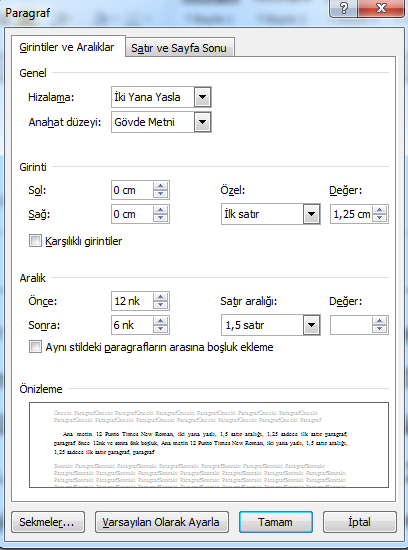 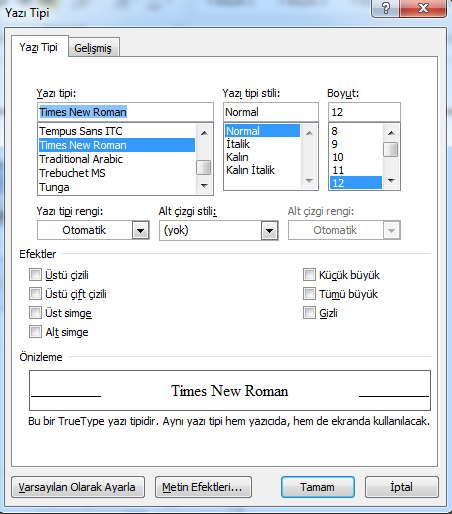 GİRİŞ (12 Punto, Kalın)Ana metin 12 Punto Times New Roman, iki yana yaslı, 1,5 satır aralığı, 1,25 sadece ilk satır paragraf, aralık önce 12nk ve sonra 6nk, Ana metin 12 Punto Times New Roman, iki yana yaslı, 1,5 satır aralığı, 1,25 sadece ilk satır paragraf, aralık önce 12nk ve sonra 6nk, Ana metin 12 Punto Times New Roman, iki yana yaslı, 1,5 satır aralığı, 1,25 sadece ilk satır paragraf, aralık önce 12nk ve sonra 6nk, Ana metin 12 Punto Times New Roman, iki yana yaslı, 1,5 satır aralığı, 1,25 sadece ilk satır paragraf, aralık önce 12nk ve sonra 6nk, Ana metin 12 Punto Times New Roman, iki yana yaslı, 1,5 satır aralığı, 1,25 sadece ilk satır paragraf, aralık önce 12nk ve sonra 6nk, Ana metin 12 Punto Times New Roman, iki yana yaslı, 1,5 satır aralığı, 1,25 sadece ilk satır paragraf, aralık önce 12nk ve sonra 6nk,	Ana metin 12 Punto Times New Roman, iki yana yaslı, 1,5 satır aralığı, 1,25 sadece ilk satır paragraf, aralık önce 12nk ve sonra 6nk, Ana metin 12 Punto Times New Roman, iki yana yaslı, 1,5 satır aralığı, 1,25 sadece ilk satır paragraf, aralık önce 12nk ve sonra 6nk, Ana metin 12 Punto Times New Roman, iki yana yaslı, 1,5 satır aralığı, 1,25 sadece ilk satır paragraf, aralık önce 12nk ve sonra 6nk, 	Ana metin 12 Punto Times New Roman, iki yana yaslı, 1,5 satır aralığı, 1,25 sadece ilk satır paragraf, aralık önce 12nk ve sonra 6nk, Ana metin 12 Punto Times New Roman, iki yana yaslı, 1,5 satır aralığı, 1,25 sadece ilk satır paragraf, aralık önce 12nk ve sonra 6nk, Ana metin 12 Punto Times New Roman, iki yana yaslı, 1,5 satır aralığı, 1,25 sadece ilk satır paragraf, aralık önce 12nk ve sonra 6nk, Başlık Başlık Başlık (12 punto, kalın, sadece ilk harfler büyük)Alt Başlık Alt Başlık (12 punto, kalın, sadece ilk harfler büyük)Ana metin 12 Punto Times New Roman, iki yana yaslı, 1,5 satır aralığı, 1,25 sadece ilk satır paragraf, paragraf önce 12nk ve sonra 6nk boşluk, Ana metin 12 Punto Times New Roman, iki yana yaslı, 1,5 satır aralığı, 1,25 sadece ilk satır paragraf, paragraf önce 12nk ve sonra 6nk boşluk, Ana metin 12 Punto Times New Roman, iki yana yaslı, 1,5 satır aralığı, 1,25 sadece ilk satır paragraf, paragraf önce 12nk ve sonra 6nk boşluk, Ana metin 12 Punto Times New Roman, iki yana yaslı, 1,5 satır aralığı, 1,25 sadece ilk satır paragraf, paragraf önce 12nk ve sonra 6nk boşluk, Ana metin 12 Punto Times New Roman, iki yana yaslı, 1,5 satır aralığı, 1,25 sadece ilk satır paragraf, paragraf önce 12nk ve sonra 6nk boşluk, Ana metin 12 Punto Times New Roman, iki yana yaslı, 1,5 satır aralığı, 1,25 sadece ilk satır paragraf, paragraf önce 12nk ve sonra 6nk boşluk, Tablo 1. Tablo ve Şekil Başlıkları kalın, 10 punto (İhtiyaca göre küçültülebilir). Tüm Tablo, Şekil ve Resimlere numara ve isim verilmeli. Alt Başlık Alt Başlık (12 punto, kalın, sadece ilk harfler büyük)Ana metin 12 Punto Times New Roman, iki yana yaslı, 1,5 satır aralığı, 1,25 sadece ilk satır paragraf, paragraf önce 12nk ve sonra 6nk boşluk, Ana metin 12 Punto Times New Roman, iki yana yaslı, 1,5 satır aralığı, 1,25 sadece ilk satır paragraf, paragraf önce 12nk ve sonra 6nk boşluk, Ana metin 12 Punto Times New Roman, iki yana yaslı, 1,5 satır aralığı, 1,25 sadece ilk satır paragraf, paragraf önce 12nk ve sonra 6nk boşluk, Ana metin 12 Punto Times New Roman, iki yana yaslı, 1,5 satır aralığı, 1,25 sadece ilk satır paragraf, paragraf önce 12nk ve sonra 6nk boşluk, Ana metin 12 Punto Times New Roman, iki yana yaslı, 1,5 satır aralığı, 1,25 sadece ilk satır paragraf, paragraf önce 12nk ve sonra 6nk boşluk, Ana metin 12 Punto Times New Roman, iki yana yaslı, 1,5 satır aralığı, 1,25 sadece ilk satır paragraf, paragraf önce 12nk ve sonra 6nk boşluk,Başlık Başlık Başlık (12 punto, kalın, sadece ilk harfler büyük)Ana metin 12 Punto Times New Roman, iki yana yaslı, 1,5 satır aralığı, 1,25 sadece ilk satır paragraf, paragraf önce 12nk ve sonra 6nk boşluk, Ana metin 12 Punto Times New Roman, iki yana yaslı, 1,5 satır aralığı, 1,25 sadece ilk satır paragraf, paragraf önce 12nk ve sonra 6nk boşluk, Ana metin 12 Punto Times New Roman, iki yana yaslı, 1,5 satır aralığı, 1,25 sadece ilk satır paragraf, paragraf önce 12nk ve sonra 6nk boşluk, Ana metin 12 Punto Times New Roman, iki yana yaslı, 1,5 satır aralığı, 1,25 sadece ilk satır paragraf, paragraf önce 12nk ve sonra 6nk boşluk, Ana metin 12 Punto Times New Roman, iki yana yaslı, 1,5 satır aralığı, 1,25 sadece ilk satır paragraf, paragraf önce 12nk ve sonra 6nk boşluk, Ana metin 12 Punto Times New Roman, iki yana yaslı, 1,5 satır aralığı, 1,25 sadece ilk satır paragraf, paragraf önce 12nk ve sonra 6nk boşluk,  Sonuç ve 12 Punto Ana metin 12 Punto Times New Roman, iki yana yaslı, 1,5 satır aralığı, 1,25 sadece ilk satır paragraf, paragraf önce 12nk ve sonra 6nk boşluk, Ana metin 12 Punto Times New Roman, iki yana yaslı, 1,5 satır aralığı, 1,25 sadece ilk satır paragraf, paragraf önce 12nk ve sonra 6nk boşluk, Ana metin 12 Punto Times New Roman, iki yana yaslı, 1,5 satır aralığı, 1,25 sadece ilk satır paragraf, paragraf önce 12nk ve sonra 6nk boşluk, Ana metin 12 Punto Times New Roman, iki yana yaslı, 1,5 satır aralığı, 1,25 sadece ilk satır paragraf, paragraf önce 12nk ve sonra 6nk boşluk, Ana metin 12 Punto Times New Roman, iki yana yaslı, 1,5 satır aralığı, 1,25 sadece ilk satır paragraf, paragraf önce 12nk ve sonra 6nk boşluk, Ana metin 12 Punto Times New Roman, iki yana yaslı, 1,5 satır aralığı, 1,25 sadece ilk satır paragraf, paragraf önce 12nk ve sonra 6nk boşluk,  Ana metin 12 Punto Times New Roman, iki yana yaslı, 1,5 satır aralığı, 1,25 sadece ilk satır paragraf, paragraf önce 12nk ve sonra 6nk boşluk, Ana metin 12 Punto Times New Roman, iki yana yaslı, 1,5 satır aralığı, 1,25 sadece ilk satır paragraf, paragraf önce 12nk ve sonra 6nk boşluk, Ana metin 12 Punto Times New Roman, iki yana yaslı, 1,5 satır aralığı, 1,25 sadece ilk satır paragraf, paragraf önce 12nk ve sonra 6nk boşluk, Ana metin 12 Punto Times New Roman, iki yana yaslı, 1,5 satır aralığı, 1,25 sadece ilk satır paragraf, paragraf önce 12nk ve sonra 6nk boşluk, Ana metin 12 Punto Times New Roman, iki yana yaslı, 1,5 satır aralığı, 1,25 sadece ilk satır paragraf, paragraf önce 12nk ve sonra 6nk boşluk, Ana metin 12 Punto Times New Roman, iki yana yaslı, 1,5 satır aralığı, 1,25 sadece ilk satır paragraf, paragraf önce 12nk ve sonra 6nk boşluk,  Kaynakça (Başlık 12 Punto)  (APA 6, ASILI 1 CM, 10 punto, Satır Aralığı Tek, Önce 6nk, Sonra 0nk )Örnek: Foucault, M. (1987). Söylemin Düzeni. (Çev.: Turhan Ilgaz). Hil Yayın: İstanbul.Van Dijk, T. A. (1983). Discourse Analysis: Its Development And Application To The Structure Of News. Journal of communication. 33(2). 20-43.Extended abstract (500-750 KELİME, ZORUNLU)Ana metin 12 Punto Times New Roman, iki yana yaslı, 1,5 satır aralığı, 1,25 sadece ilk satır paragraf, paragraf önce 12nk ve sonra 6nk boşluk, Ana metin 12 Punto Times New Roman, iki yana yaslı, 1,5 satır aralığı, 1,25 sadece ilk satır paragraf, paragraf önce 12nk ve sonra 6nk boşluk, Ana metin 12 Punto Times New Roman, iki yana yaslı, 1,5 satır aralığı, 1,25 sadece ilk satır paragraf, paragraf önce 12nk ve sonra 6nk boşluk, Ana metin 12 Punto Times New Roman, iki yana yaslı, 1,5 satır aralığı, 1,25 sadece ilk satır paragraf, paragraf önce 12nk ve sonra 6nk boşluk, Ana metin 12 Punto Times New Roman, iki yana yaslı, 1,5 satır aralığı, 1,25 sadece ilk satır paragraf, paragraf önce 12nk ve sonra 6nk boşluk, Ana metin 12 Punto Times New Roman, iki yana yaslı, 1,5 satır aralığı, 1,25 sadece ilk satır paragraf, paragraf önce 12nk ve sonra 6nk boşluk, 	Ana metin 12 Punto Times New Roman, iki yana yaslı, 1,5 satır aralığı, 1,25 sadece ilk satır paragraf, paragraf önce 12nk ve sonra 6nk boşluk, Ana metin 12 Punto Times New Roman, iki yana yaslı, 1,5 satır aralığı, 1,25 sadece ilk satır paragraf, paragraf önce 12nk ve sonra 6nk boşluk, Ana metin 12 Punto Times New Roman, iki yana yaslı, 1,5 satır aralığı, 1,25 sadece ilk satır paragraf, paragraf önce 12nk ve sonra 6nk boşluk, Ana metin 12 Punto Times New Roman, iki yana yaslı, 1,5 satır aralığı, 1,25 sadece ilk satır paragraf, paragraf önce 12nk ve sonra 6nk boşluk, Ana metin 12 Punto Times New Roman, iki yana yaslı, 1,5 satır aralığı, 1,25 sadece ilk satır paragraf, paragraf önce 12nk ve sonra 6nk boşluk, Ana metin 12 Punto Times New Roman, iki yana yaslı, 1,5 satır aralığı, 1,25 sadece ilk satır paragraf, paragraf önce 12nk ve sonra 6nk boşluk,MAKALE BİLGİLERİMAKALE BİLGİLERİÖZETÖZETÖZETÖZETÖzet 9 punto 1,15 satır aralığı iki yana yaslı, Maximum 250 kelime-- Özet 9 punto 1,15 satır aralığı iki yana yaslı, Maximum 250 kelime-- Özet 9 punto 1,15 satır aralığı iki yana yaslı, Maximum 250 kelime-- Özet 9 punto 1,15 satır aralığı iki yana yaslı, Maximum 250 kelime-- Özet 9 punto 1,15 satır aralığı iki yana yaslı, Maximum 250 kelime-- Özet 9 punto 1,15 satır aralığı iki yana yaslı, Maximum 250 kelime-- Özet 9 punto 1,15 satır aralığı iki yana yaslı, Maximum 250 kelime-- Özet 9 punto 1,15 satır aralığı iki yana yaslı, Maximum 250 kelime-- Özet 9 punto 1,15 satır aralığı iki yana yaslı, Maximum 250 kelime-- Özet 9 punto 1,15 satır aralığı iki yana yaslı, Maximum 250 kelime-- Özet 9 punto 1,15 satır aralığı iki yana yaslı, Maximum 250 kelime-- Özet 9 punto 1,15 satır aralığı iki yana yaslı, Maximum 250 kelime-- Özet 9 punto 1,15 satır aralığı iki yana yaslı, Maximum 250 kelime-- Özet 9 punto 1,15 satır aralığı iki yana yaslı, Maximum 250 kelime-- Özet 9 punto 1,15 satır aralığı iki yana yaslı, Maximum 250 kelime-- Özet 9 punto 1,15 satır aralığı iki yana yaslı, Maximum 250 kelime-- Özet 9 punto 1,15 satır aralığı iki yana yaslı, Maximum 250 kelime-- Özet 9 punto 1,15 satır aralığı iki yana yaslı, Maximum 250 kelime-- Özet 9 punto 1,15 satır aralığı iki yana yaslı, Maximum 250 kelime--Özet 9 punto 1,15 satır aralığı iki yana yaslı, Maximum 250 kelime-- Özet 9 punto 1,15 satır aralığı iki yana yaslı, Maximum 250 kelime-- Özet 9 punto 1,15 satır aralığı iki yana yaslı, Maximum 250 kelime-- Özet 9 punto 1,15 satır aralığı iki yana yaslı, Maximum 250 kelime-- Özet 9 punto 1,15 satır aralığı iki yana yaslı, Maximum 250 kelime-- Özet 9 punto 1,15 satır aralığı iki yana yaslı, Maximum 250 kelime-- Özet 9 punto 1,15 satır aralığı iki yana yaslı, Maximum 250 kelime-- Özet 9 punto 1,15 satır aralığı iki yana yaslı, Maximum 250 kelime-- Özet 9 punto 1,15 satır aralığı iki yana yaslı, Maximum 250 kelime-- Özet 9 punto 1,15 satır aralığı iki yana yaslı, Maximum 250 kelime-- Özet 9 punto 1,15 satır aralığı iki yana yaslı, Maximum 250 kelime-- Özet 9 punto 1,15 satır aralığı iki yana yaslı, Maximum 250 kelime-- Özet 9 punto 1,15 satır aralığı iki yana yaslı, Maximum 250 kelime-- Özet 9 punto 1,15 satır aralığı iki yana yaslı, Maximum 250 kelime-- Özet 9 punto 1,15 satır aralığı iki yana yaslı, Maximum 250 kelime-- Özet 9 punto 1,15 satır aralığı iki yana yaslı, Maximum 250 kelime-- Özet 9 punto 1,15 satır aralığı iki yana yaslı, Maximum 250 kelime-- Özet 9 punto 1,15 satır aralığı iki yana yaslı, Maximum 250 kelime-- Özet 9 punto 1,15 satır aralığı iki yana yaslı, Maximum 250 kelime--Özet 9 punto 1,15 satır aralığı iki yana yaslı, Maximum 250 kelime-- Özet 9 punto 1,15 satır aralığı iki yana yaslı, Maximum 250 kelime-- Özet 9 punto 1,15 satır aralığı iki yana yaslı, Maximum 250 kelime-- Özet 9 punto 1,15 satır aralığı iki yana yaslı, Maximum 250 kelime-- Özet 9 punto 1,15 satır aralığı iki yana yaslı, Maximum 250 kelime-- Özet 9 punto 1,15 satır aralığı iki yana yaslı, Maximum 250 kelime-- Özet 9 punto 1,15 satır aralığı iki yana yaslı, Maximum 250 kelime-- Özet 9 punto 1,15 satır aralığı iki yana yaslı, Maximum 250 kelime-- Özet 9 punto 1,15 satır aralığı iki yana yaslı, Maximum 250 kelime-- Özet 9 punto 1,15 satır aralığı iki yana yaslı, Maximum 250 kelime-- Özet 9 punto 1,15 satır aralığı iki yana yaslı, Maximum 250 kelime-- Özet 9 punto 1,15 satır aralığı iki yana yaslı, Maximum 250 kelime-- Özet 9 punto 1,15 satır aralığı iki yana yaslı, Maximum 250 kelime-- Özet 9 punto 1,15 satır aralığı iki yana yaslı, Maximum 250 kelime-- Özet 9 punto 1,15 satır aralığı iki yana yaslı, Maximum 250 kelime-- Özet 9 punto 1,15 satır aralığı iki yana yaslı, Maximum 250 kelime-- Özet 9 punto 1,15 satır aralığı iki yana yaslı, Maximum 250 kelime-- Özet 9 punto 1,15 satır aralığı iki yana yaslı, Maximum 250 kelime-- Özet 9 punto 1,15 satır aralığı iki yana yaslı, Maximum 250 kelime--Özet 9 punto 1,15 satır aralığı iki yana yaslı, Maximum 250 kelime-- Özet 9 punto 1,15 satır aralığı iki yana yaslı, Maximum 250 kelime-- Özet 9 punto 1,15 satır aralığı iki yana yaslı, Maximum 250 kelime-- Özet 9 punto 1,15 satır aralığı iki yana yaslı, Maximum 250 kelime-- Özet 9 punto 1,15 satır aralığı iki yana yaslı, Maximum 250 kelime-- Özet 9 punto 1,15 satır aralığı iki yana yaslı, Maximum 250 kelime-- Özet 9 punto 1,15 satır aralığı iki yana yaslı, Maximum 250 kelime-- Özet 9 punto 1,15 satır aralığı iki yana yaslı, Maximum 250 kelime-- Özet 9 punto 1,15 satır aralığı iki yana yaslı, Maximum 250 kelime-- Özet 9 punto 1,15 satır aralığı iki yana yaslı, Maximum 250 kelime-- Özet 9 punto 1,15 satır aralığı iki yana yaslı, Maximum 250 kelime-- Özet 9 punto 1,15 satır aralığı iki yana yaslı, Maximum 250 kelime-- Özet 9 punto 1,15 satır aralığı iki yana yaslı, Maximum 250 kelime-- Özet 9 punto 1,15 satır aralığı iki yana yaslı, Maximum 250 kelime-- Özet 9 punto 1,15 satır aralığı iki yana yaslı, Maximum 250 kelime-- Özet 9 punto 1,15 satır aralığı iki yana yaslı, Maximum 250 kelime-- Özet 9 punto 1,15 satır aralığı iki yana yaslı, Maximum 250 kelime-- Özet 9 punto 1,15 satır aralığı iki yana yaslı, Maximum 250 kelime-- Özet 9 punto 1,15 satır aralığı iki yana yaslı, Maximum 250 kelime--Makale: Makale: Özet 9 punto 1,15 satır aralığı iki yana yaslı, Maximum 250 kelime-- Özet 9 punto 1,15 satır aralığı iki yana yaslı, Maximum 250 kelime-- Özet 9 punto 1,15 satır aralığı iki yana yaslı, Maximum 250 kelime-- Özet 9 punto 1,15 satır aralığı iki yana yaslı, Maximum 250 kelime-- Özet 9 punto 1,15 satır aralığı iki yana yaslı, Maximum 250 kelime-- Özet 9 punto 1,15 satır aralığı iki yana yaslı, Maximum 250 kelime-- Özet 9 punto 1,15 satır aralığı iki yana yaslı, Maximum 250 kelime-- Özet 9 punto 1,15 satır aralığı iki yana yaslı, Maximum 250 kelime-- Özet 9 punto 1,15 satır aralığı iki yana yaslı, Maximum 250 kelime-- Özet 9 punto 1,15 satır aralığı iki yana yaslı, Maximum 250 kelime-- Özet 9 punto 1,15 satır aralığı iki yana yaslı, Maximum 250 kelime-- Özet 9 punto 1,15 satır aralığı iki yana yaslı, Maximum 250 kelime-- Özet 9 punto 1,15 satır aralığı iki yana yaslı, Maximum 250 kelime-- Özet 9 punto 1,15 satır aralığı iki yana yaslı, Maximum 250 kelime-- Özet 9 punto 1,15 satır aralığı iki yana yaslı, Maximum 250 kelime-- Özet 9 punto 1,15 satır aralığı iki yana yaslı, Maximum 250 kelime-- Özet 9 punto 1,15 satır aralığı iki yana yaslı, Maximum 250 kelime-- Özet 9 punto 1,15 satır aralığı iki yana yaslı, Maximum 250 kelime-- Özet 9 punto 1,15 satır aralığı iki yana yaslı, Maximum 250 kelime--Özet 9 punto 1,15 satır aralığı iki yana yaslı, Maximum 250 kelime-- Özet 9 punto 1,15 satır aralığı iki yana yaslı, Maximum 250 kelime-- Özet 9 punto 1,15 satır aralığı iki yana yaslı, Maximum 250 kelime-- Özet 9 punto 1,15 satır aralığı iki yana yaslı, Maximum 250 kelime-- Özet 9 punto 1,15 satır aralığı iki yana yaslı, Maximum 250 kelime-- Özet 9 punto 1,15 satır aralığı iki yana yaslı, Maximum 250 kelime-- Özet 9 punto 1,15 satır aralığı iki yana yaslı, Maximum 250 kelime-- Özet 9 punto 1,15 satır aralığı iki yana yaslı, Maximum 250 kelime-- Özet 9 punto 1,15 satır aralığı iki yana yaslı, Maximum 250 kelime-- Özet 9 punto 1,15 satır aralığı iki yana yaslı, Maximum 250 kelime-- Özet 9 punto 1,15 satır aralığı iki yana yaslı, Maximum 250 kelime-- Özet 9 punto 1,15 satır aralığı iki yana yaslı, Maximum 250 kelime-- Özet 9 punto 1,15 satır aralığı iki yana yaslı, Maximum 250 kelime-- Özet 9 punto 1,15 satır aralığı iki yana yaslı, Maximum 250 kelime-- Özet 9 punto 1,15 satır aralığı iki yana yaslı, Maximum 250 kelime-- Özet 9 punto 1,15 satır aralığı iki yana yaslı, Maximum 250 kelime-- Özet 9 punto 1,15 satır aralığı iki yana yaslı, Maximum 250 kelime-- Özet 9 punto 1,15 satır aralığı iki yana yaslı, Maximum 250 kelime-- Özet 9 punto 1,15 satır aralığı iki yana yaslı, Maximum 250 kelime--Özet 9 punto 1,15 satır aralığı iki yana yaslı, Maximum 250 kelime-- Özet 9 punto 1,15 satır aralığı iki yana yaslı, Maximum 250 kelime-- Özet 9 punto 1,15 satır aralığı iki yana yaslı, Maximum 250 kelime-- Özet 9 punto 1,15 satır aralığı iki yana yaslı, Maximum 250 kelime-- Özet 9 punto 1,15 satır aralığı iki yana yaslı, Maximum 250 kelime-- Özet 9 punto 1,15 satır aralığı iki yana yaslı, Maximum 250 kelime-- Özet 9 punto 1,15 satır aralığı iki yana yaslı, Maximum 250 kelime-- Özet 9 punto 1,15 satır aralığı iki yana yaslı, Maximum 250 kelime-- Özet 9 punto 1,15 satır aralığı iki yana yaslı, Maximum 250 kelime-- Özet 9 punto 1,15 satır aralığı iki yana yaslı, Maximum 250 kelime-- Özet 9 punto 1,15 satır aralığı iki yana yaslı, Maximum 250 kelime-- Özet 9 punto 1,15 satır aralığı iki yana yaslı, Maximum 250 kelime-- Özet 9 punto 1,15 satır aralığı iki yana yaslı, Maximum 250 kelime-- Özet 9 punto 1,15 satır aralığı iki yana yaslı, Maximum 250 kelime-- Özet 9 punto 1,15 satır aralığı iki yana yaslı, Maximum 250 kelime-- Özet 9 punto 1,15 satır aralığı iki yana yaslı, Maximum 250 kelime-- Özet 9 punto 1,15 satır aralığı iki yana yaslı, Maximum 250 kelime-- Özet 9 punto 1,15 satır aralığı iki yana yaslı, Maximum 250 kelime-- Özet 9 punto 1,15 satır aralığı iki yana yaslı, Maximum 250 kelime--Özet 9 punto 1,15 satır aralığı iki yana yaslı, Maximum 250 kelime-- Özet 9 punto 1,15 satır aralığı iki yana yaslı, Maximum 250 kelime-- Özet 9 punto 1,15 satır aralığı iki yana yaslı, Maximum 250 kelime-- Özet 9 punto 1,15 satır aralığı iki yana yaslı, Maximum 250 kelime-- Özet 9 punto 1,15 satır aralığı iki yana yaslı, Maximum 250 kelime-- Özet 9 punto 1,15 satır aralığı iki yana yaslı, Maximum 250 kelime-- Özet 9 punto 1,15 satır aralığı iki yana yaslı, Maximum 250 kelime-- Özet 9 punto 1,15 satır aralığı iki yana yaslı, Maximum 250 kelime-- Özet 9 punto 1,15 satır aralığı iki yana yaslı, Maximum 250 kelime-- Özet 9 punto 1,15 satır aralığı iki yana yaslı, Maximum 250 kelime-- Özet 9 punto 1,15 satır aralığı iki yana yaslı, Maximum 250 kelime-- Özet 9 punto 1,15 satır aralığı iki yana yaslı, Maximum 250 kelime-- Özet 9 punto 1,15 satır aralığı iki yana yaslı, Maximum 250 kelime-- Özet 9 punto 1,15 satır aralığı iki yana yaslı, Maximum 250 kelime-- Özet 9 punto 1,15 satır aralığı iki yana yaslı, Maximum 250 kelime-- Özet 9 punto 1,15 satır aralığı iki yana yaslı, Maximum 250 kelime-- Özet 9 punto 1,15 satır aralığı iki yana yaslı, Maximum 250 kelime-- Özet 9 punto 1,15 satır aralığı iki yana yaslı, Maximum 250 kelime-- Özet 9 punto 1,15 satır aralığı iki yana yaslı, Maximum 250 kelime--Gönderim Tarihi            Gönderim Tarihi            Özet 9 punto 1,15 satır aralığı iki yana yaslı, Maximum 250 kelime-- Özet 9 punto 1,15 satır aralığı iki yana yaslı, Maximum 250 kelime-- Özet 9 punto 1,15 satır aralığı iki yana yaslı, Maximum 250 kelime-- Özet 9 punto 1,15 satır aralığı iki yana yaslı, Maximum 250 kelime-- Özet 9 punto 1,15 satır aralığı iki yana yaslı, Maximum 250 kelime-- Özet 9 punto 1,15 satır aralığı iki yana yaslı, Maximum 250 kelime-- Özet 9 punto 1,15 satır aralığı iki yana yaslı, Maximum 250 kelime-- Özet 9 punto 1,15 satır aralığı iki yana yaslı, Maximum 250 kelime-- Özet 9 punto 1,15 satır aralığı iki yana yaslı, Maximum 250 kelime-- Özet 9 punto 1,15 satır aralığı iki yana yaslı, Maximum 250 kelime-- Özet 9 punto 1,15 satır aralığı iki yana yaslı, Maximum 250 kelime-- Özet 9 punto 1,15 satır aralığı iki yana yaslı, Maximum 250 kelime-- Özet 9 punto 1,15 satır aralığı iki yana yaslı, Maximum 250 kelime-- Özet 9 punto 1,15 satır aralığı iki yana yaslı, Maximum 250 kelime-- Özet 9 punto 1,15 satır aralığı iki yana yaslı, Maximum 250 kelime-- Özet 9 punto 1,15 satır aralığı iki yana yaslı, Maximum 250 kelime-- Özet 9 punto 1,15 satır aralığı iki yana yaslı, Maximum 250 kelime-- Özet 9 punto 1,15 satır aralığı iki yana yaslı, Maximum 250 kelime-- Özet 9 punto 1,15 satır aralığı iki yana yaslı, Maximum 250 kelime--Özet 9 punto 1,15 satır aralığı iki yana yaslı, Maximum 250 kelime-- Özet 9 punto 1,15 satır aralığı iki yana yaslı, Maximum 250 kelime-- Özet 9 punto 1,15 satır aralığı iki yana yaslı, Maximum 250 kelime-- Özet 9 punto 1,15 satır aralığı iki yana yaslı, Maximum 250 kelime-- Özet 9 punto 1,15 satır aralığı iki yana yaslı, Maximum 250 kelime-- Özet 9 punto 1,15 satır aralığı iki yana yaslı, Maximum 250 kelime-- Özet 9 punto 1,15 satır aralığı iki yana yaslı, Maximum 250 kelime-- Özet 9 punto 1,15 satır aralığı iki yana yaslı, Maximum 250 kelime-- Özet 9 punto 1,15 satır aralığı iki yana yaslı, Maximum 250 kelime-- Özet 9 punto 1,15 satır aralığı iki yana yaslı, Maximum 250 kelime-- Özet 9 punto 1,15 satır aralığı iki yana yaslı, Maximum 250 kelime-- Özet 9 punto 1,15 satır aralığı iki yana yaslı, Maximum 250 kelime-- Özet 9 punto 1,15 satır aralığı iki yana yaslı, Maximum 250 kelime-- Özet 9 punto 1,15 satır aralığı iki yana yaslı, Maximum 250 kelime-- Özet 9 punto 1,15 satır aralığı iki yana yaslı, Maximum 250 kelime-- Özet 9 punto 1,15 satır aralığı iki yana yaslı, Maximum 250 kelime-- Özet 9 punto 1,15 satır aralığı iki yana yaslı, Maximum 250 kelime-- Özet 9 punto 1,15 satır aralığı iki yana yaslı, Maximum 250 kelime-- Özet 9 punto 1,15 satır aralığı iki yana yaslı, Maximum 250 kelime--Özet 9 punto 1,15 satır aralığı iki yana yaslı, Maximum 250 kelime-- Özet 9 punto 1,15 satır aralığı iki yana yaslı, Maximum 250 kelime-- Özet 9 punto 1,15 satır aralığı iki yana yaslı, Maximum 250 kelime-- Özet 9 punto 1,15 satır aralığı iki yana yaslı, Maximum 250 kelime-- Özet 9 punto 1,15 satır aralığı iki yana yaslı, Maximum 250 kelime-- Özet 9 punto 1,15 satır aralığı iki yana yaslı, Maximum 250 kelime-- Özet 9 punto 1,15 satır aralığı iki yana yaslı, Maximum 250 kelime-- Özet 9 punto 1,15 satır aralığı iki yana yaslı, Maximum 250 kelime-- Özet 9 punto 1,15 satır aralığı iki yana yaslı, Maximum 250 kelime-- Özet 9 punto 1,15 satır aralığı iki yana yaslı, Maximum 250 kelime-- Özet 9 punto 1,15 satır aralığı iki yana yaslı, Maximum 250 kelime-- Özet 9 punto 1,15 satır aralığı iki yana yaslı, Maximum 250 kelime-- Özet 9 punto 1,15 satır aralığı iki yana yaslı, Maximum 250 kelime-- Özet 9 punto 1,15 satır aralığı iki yana yaslı, Maximum 250 kelime-- Özet 9 punto 1,15 satır aralığı iki yana yaslı, Maximum 250 kelime-- Özet 9 punto 1,15 satır aralığı iki yana yaslı, Maximum 250 kelime-- Özet 9 punto 1,15 satır aralığı iki yana yaslı, Maximum 250 kelime-- Özet 9 punto 1,15 satır aralığı iki yana yaslı, Maximum 250 kelime-- Özet 9 punto 1,15 satır aralığı iki yana yaslı, Maximum 250 kelime--Özet 9 punto 1,15 satır aralığı iki yana yaslı, Maximum 250 kelime-- Özet 9 punto 1,15 satır aralığı iki yana yaslı, Maximum 250 kelime-- Özet 9 punto 1,15 satır aralığı iki yana yaslı, Maximum 250 kelime-- Özet 9 punto 1,15 satır aralığı iki yana yaslı, Maximum 250 kelime-- Özet 9 punto 1,15 satır aralığı iki yana yaslı, Maximum 250 kelime-- Özet 9 punto 1,15 satır aralığı iki yana yaslı, Maximum 250 kelime-- Özet 9 punto 1,15 satır aralığı iki yana yaslı, Maximum 250 kelime-- Özet 9 punto 1,15 satır aralığı iki yana yaslı, Maximum 250 kelime-- Özet 9 punto 1,15 satır aralığı iki yana yaslı, Maximum 250 kelime-- Özet 9 punto 1,15 satır aralığı iki yana yaslı, Maximum 250 kelime-- Özet 9 punto 1,15 satır aralığı iki yana yaslı, Maximum 250 kelime-- Özet 9 punto 1,15 satır aralığı iki yana yaslı, Maximum 250 kelime-- Özet 9 punto 1,15 satır aralığı iki yana yaslı, Maximum 250 kelime-- Özet 9 punto 1,15 satır aralığı iki yana yaslı, Maximum 250 kelime-- Özet 9 punto 1,15 satır aralığı iki yana yaslı, Maximum 250 kelime-- Özet 9 punto 1,15 satır aralığı iki yana yaslı, Maximum 250 kelime-- Özet 9 punto 1,15 satır aralığı iki yana yaslı, Maximum 250 kelime-- Özet 9 punto 1,15 satır aralığı iki yana yaslı, Maximum 250 kelime-- Özet 9 punto 1,15 satır aralığı iki yana yaslı, Maximum 250 kelime--Ön Değerlendirme.      Ön Değerlendirme.      Özet 9 punto 1,15 satır aralığı iki yana yaslı, Maximum 250 kelime-- Özet 9 punto 1,15 satır aralığı iki yana yaslı, Maximum 250 kelime-- Özet 9 punto 1,15 satır aralığı iki yana yaslı, Maximum 250 kelime-- Özet 9 punto 1,15 satır aralığı iki yana yaslı, Maximum 250 kelime-- Özet 9 punto 1,15 satır aralığı iki yana yaslı, Maximum 250 kelime-- Özet 9 punto 1,15 satır aralığı iki yana yaslı, Maximum 250 kelime-- Özet 9 punto 1,15 satır aralığı iki yana yaslı, Maximum 250 kelime-- Özet 9 punto 1,15 satır aralığı iki yana yaslı, Maximum 250 kelime-- Özet 9 punto 1,15 satır aralığı iki yana yaslı, Maximum 250 kelime-- Özet 9 punto 1,15 satır aralığı iki yana yaslı, Maximum 250 kelime-- Özet 9 punto 1,15 satır aralığı iki yana yaslı, Maximum 250 kelime-- Özet 9 punto 1,15 satır aralığı iki yana yaslı, Maximum 250 kelime-- Özet 9 punto 1,15 satır aralığı iki yana yaslı, Maximum 250 kelime-- Özet 9 punto 1,15 satır aralığı iki yana yaslı, Maximum 250 kelime-- Özet 9 punto 1,15 satır aralığı iki yana yaslı, Maximum 250 kelime-- Özet 9 punto 1,15 satır aralığı iki yana yaslı, Maximum 250 kelime-- Özet 9 punto 1,15 satır aralığı iki yana yaslı, Maximum 250 kelime-- Özet 9 punto 1,15 satır aralığı iki yana yaslı, Maximum 250 kelime-- Özet 9 punto 1,15 satır aralığı iki yana yaslı, Maximum 250 kelime--Özet 9 punto 1,15 satır aralığı iki yana yaslı, Maximum 250 kelime-- Özet 9 punto 1,15 satır aralığı iki yana yaslı, Maximum 250 kelime-- Özet 9 punto 1,15 satır aralığı iki yana yaslı, Maximum 250 kelime-- Özet 9 punto 1,15 satır aralığı iki yana yaslı, Maximum 250 kelime-- Özet 9 punto 1,15 satır aralığı iki yana yaslı, Maximum 250 kelime-- Özet 9 punto 1,15 satır aralığı iki yana yaslı, Maximum 250 kelime-- Özet 9 punto 1,15 satır aralığı iki yana yaslı, Maximum 250 kelime-- Özet 9 punto 1,15 satır aralığı iki yana yaslı, Maximum 250 kelime-- Özet 9 punto 1,15 satır aralığı iki yana yaslı, Maximum 250 kelime-- Özet 9 punto 1,15 satır aralığı iki yana yaslı, Maximum 250 kelime-- Özet 9 punto 1,15 satır aralığı iki yana yaslı, Maximum 250 kelime-- Özet 9 punto 1,15 satır aralığı iki yana yaslı, Maximum 250 kelime-- Özet 9 punto 1,15 satır aralığı iki yana yaslı, Maximum 250 kelime-- Özet 9 punto 1,15 satır aralığı iki yana yaslı, Maximum 250 kelime-- Özet 9 punto 1,15 satır aralığı iki yana yaslı, Maximum 250 kelime-- Özet 9 punto 1,15 satır aralığı iki yana yaslı, Maximum 250 kelime-- Özet 9 punto 1,15 satır aralığı iki yana yaslı, Maximum 250 kelime-- Özet 9 punto 1,15 satır aralığı iki yana yaslı, Maximum 250 kelime-- Özet 9 punto 1,15 satır aralığı iki yana yaslı, Maximum 250 kelime--Özet 9 punto 1,15 satır aralığı iki yana yaslı, Maximum 250 kelime-- Özet 9 punto 1,15 satır aralığı iki yana yaslı, Maximum 250 kelime-- Özet 9 punto 1,15 satır aralığı iki yana yaslı, Maximum 250 kelime-- Özet 9 punto 1,15 satır aralığı iki yana yaslı, Maximum 250 kelime-- Özet 9 punto 1,15 satır aralığı iki yana yaslı, Maximum 250 kelime-- Özet 9 punto 1,15 satır aralığı iki yana yaslı, Maximum 250 kelime-- Özet 9 punto 1,15 satır aralığı iki yana yaslı, Maximum 250 kelime-- Özet 9 punto 1,15 satır aralığı iki yana yaslı, Maximum 250 kelime-- Özet 9 punto 1,15 satır aralığı iki yana yaslı, Maximum 250 kelime-- Özet 9 punto 1,15 satır aralığı iki yana yaslı, Maximum 250 kelime-- Özet 9 punto 1,15 satır aralığı iki yana yaslı, Maximum 250 kelime-- Özet 9 punto 1,15 satır aralığı iki yana yaslı, Maximum 250 kelime-- Özet 9 punto 1,15 satır aralığı iki yana yaslı, Maximum 250 kelime-- Özet 9 punto 1,15 satır aralığı iki yana yaslı, Maximum 250 kelime-- Özet 9 punto 1,15 satır aralığı iki yana yaslı, Maximum 250 kelime-- Özet 9 punto 1,15 satır aralığı iki yana yaslı, Maximum 250 kelime-- Özet 9 punto 1,15 satır aralığı iki yana yaslı, Maximum 250 kelime-- Özet 9 punto 1,15 satır aralığı iki yana yaslı, Maximum 250 kelime-- Özet 9 punto 1,15 satır aralığı iki yana yaslı, Maximum 250 kelime--Özet 9 punto 1,15 satır aralığı iki yana yaslı, Maximum 250 kelime-- Özet 9 punto 1,15 satır aralığı iki yana yaslı, Maximum 250 kelime-- Özet 9 punto 1,15 satır aralığı iki yana yaslı, Maximum 250 kelime-- Özet 9 punto 1,15 satır aralığı iki yana yaslı, Maximum 250 kelime-- Özet 9 punto 1,15 satır aralığı iki yana yaslı, Maximum 250 kelime-- Özet 9 punto 1,15 satır aralığı iki yana yaslı, Maximum 250 kelime-- Özet 9 punto 1,15 satır aralığı iki yana yaslı, Maximum 250 kelime-- Özet 9 punto 1,15 satır aralığı iki yana yaslı, Maximum 250 kelime-- Özet 9 punto 1,15 satır aralığı iki yana yaslı, Maximum 250 kelime-- Özet 9 punto 1,15 satır aralığı iki yana yaslı, Maximum 250 kelime-- Özet 9 punto 1,15 satır aralığı iki yana yaslı, Maximum 250 kelime-- Özet 9 punto 1,15 satır aralığı iki yana yaslı, Maximum 250 kelime-- Özet 9 punto 1,15 satır aralığı iki yana yaslı, Maximum 250 kelime-- Özet 9 punto 1,15 satır aralığı iki yana yaslı, Maximum 250 kelime-- Özet 9 punto 1,15 satır aralığı iki yana yaslı, Maximum 250 kelime-- Özet 9 punto 1,15 satır aralığı iki yana yaslı, Maximum 250 kelime-- Özet 9 punto 1,15 satır aralığı iki yana yaslı, Maximum 250 kelime-- Özet 9 punto 1,15 satır aralığı iki yana yaslı, Maximum 250 kelime-- Özet 9 punto 1,15 satır aralığı iki yana yaslı, Maximum 250 kelime--Kabul Tarihi                  Kabul Tarihi                  Özet 9 punto 1,15 satır aralığı iki yana yaslı, Maximum 250 kelime-- Özet 9 punto 1,15 satır aralığı iki yana yaslı, Maximum 250 kelime-- Özet 9 punto 1,15 satır aralığı iki yana yaslı, Maximum 250 kelime-- Özet 9 punto 1,15 satır aralığı iki yana yaslı, Maximum 250 kelime-- Özet 9 punto 1,15 satır aralığı iki yana yaslı, Maximum 250 kelime-- Özet 9 punto 1,15 satır aralığı iki yana yaslı, Maximum 250 kelime-- Özet 9 punto 1,15 satır aralığı iki yana yaslı, Maximum 250 kelime-- Özet 9 punto 1,15 satır aralığı iki yana yaslı, Maximum 250 kelime-- Özet 9 punto 1,15 satır aralığı iki yana yaslı, Maximum 250 kelime-- Özet 9 punto 1,15 satır aralığı iki yana yaslı, Maximum 250 kelime-- Özet 9 punto 1,15 satır aralığı iki yana yaslı, Maximum 250 kelime-- Özet 9 punto 1,15 satır aralığı iki yana yaslı, Maximum 250 kelime-- Özet 9 punto 1,15 satır aralığı iki yana yaslı, Maximum 250 kelime-- Özet 9 punto 1,15 satır aralığı iki yana yaslı, Maximum 250 kelime-- Özet 9 punto 1,15 satır aralığı iki yana yaslı, Maximum 250 kelime-- Özet 9 punto 1,15 satır aralığı iki yana yaslı, Maximum 250 kelime-- Özet 9 punto 1,15 satır aralığı iki yana yaslı, Maximum 250 kelime-- Özet 9 punto 1,15 satır aralığı iki yana yaslı, Maximum 250 kelime-- Özet 9 punto 1,15 satır aralığı iki yana yaslı, Maximum 250 kelime--Özet 9 punto 1,15 satır aralığı iki yana yaslı, Maximum 250 kelime-- Özet 9 punto 1,15 satır aralığı iki yana yaslı, Maximum 250 kelime-- Özet 9 punto 1,15 satır aralığı iki yana yaslı, Maximum 250 kelime-- Özet 9 punto 1,15 satır aralığı iki yana yaslı, Maximum 250 kelime-- Özet 9 punto 1,15 satır aralığı iki yana yaslı, Maximum 250 kelime-- Özet 9 punto 1,15 satır aralığı iki yana yaslı, Maximum 250 kelime-- Özet 9 punto 1,15 satır aralığı iki yana yaslı, Maximum 250 kelime-- Özet 9 punto 1,15 satır aralığı iki yana yaslı, Maximum 250 kelime-- Özet 9 punto 1,15 satır aralığı iki yana yaslı, Maximum 250 kelime-- Özet 9 punto 1,15 satır aralığı iki yana yaslı, Maximum 250 kelime-- Özet 9 punto 1,15 satır aralığı iki yana yaslı, Maximum 250 kelime-- Özet 9 punto 1,15 satır aralığı iki yana yaslı, Maximum 250 kelime-- Özet 9 punto 1,15 satır aralığı iki yana yaslı, Maximum 250 kelime-- Özet 9 punto 1,15 satır aralığı iki yana yaslı, Maximum 250 kelime-- Özet 9 punto 1,15 satır aralığı iki yana yaslı, Maximum 250 kelime-- Özet 9 punto 1,15 satır aralığı iki yana yaslı, Maximum 250 kelime-- Özet 9 punto 1,15 satır aralığı iki yana yaslı, Maximum 250 kelime-- Özet 9 punto 1,15 satır aralığı iki yana yaslı, Maximum 250 kelime-- Özet 9 punto 1,15 satır aralığı iki yana yaslı, Maximum 250 kelime--Özet 9 punto 1,15 satır aralığı iki yana yaslı, Maximum 250 kelime-- Özet 9 punto 1,15 satır aralığı iki yana yaslı, Maximum 250 kelime-- Özet 9 punto 1,15 satır aralığı iki yana yaslı, Maximum 250 kelime-- Özet 9 punto 1,15 satır aralığı iki yana yaslı, Maximum 250 kelime-- Özet 9 punto 1,15 satır aralığı iki yana yaslı, Maximum 250 kelime-- Özet 9 punto 1,15 satır aralığı iki yana yaslı, Maximum 250 kelime-- Özet 9 punto 1,15 satır aralığı iki yana yaslı, Maximum 250 kelime-- Özet 9 punto 1,15 satır aralığı iki yana yaslı, Maximum 250 kelime-- Özet 9 punto 1,15 satır aralığı iki yana yaslı, Maximum 250 kelime-- Özet 9 punto 1,15 satır aralığı iki yana yaslı, Maximum 250 kelime-- Özet 9 punto 1,15 satır aralığı iki yana yaslı, Maximum 250 kelime-- Özet 9 punto 1,15 satır aralığı iki yana yaslı, Maximum 250 kelime-- Özet 9 punto 1,15 satır aralığı iki yana yaslı, Maximum 250 kelime-- Özet 9 punto 1,15 satır aralığı iki yana yaslı, Maximum 250 kelime-- Özet 9 punto 1,15 satır aralığı iki yana yaslı, Maximum 250 kelime-- Özet 9 punto 1,15 satır aralığı iki yana yaslı, Maximum 250 kelime-- Özet 9 punto 1,15 satır aralığı iki yana yaslı, Maximum 250 kelime-- Özet 9 punto 1,15 satır aralığı iki yana yaslı, Maximum 250 kelime-- Özet 9 punto 1,15 satır aralığı iki yana yaslı, Maximum 250 kelime--Özet 9 punto 1,15 satır aralığı iki yana yaslı, Maximum 250 kelime-- Özet 9 punto 1,15 satır aralığı iki yana yaslı, Maximum 250 kelime-- Özet 9 punto 1,15 satır aralığı iki yana yaslı, Maximum 250 kelime-- Özet 9 punto 1,15 satır aralığı iki yana yaslı, Maximum 250 kelime-- Özet 9 punto 1,15 satır aralığı iki yana yaslı, Maximum 250 kelime-- Özet 9 punto 1,15 satır aralığı iki yana yaslı, Maximum 250 kelime-- Özet 9 punto 1,15 satır aralığı iki yana yaslı, Maximum 250 kelime-- Özet 9 punto 1,15 satır aralığı iki yana yaslı, Maximum 250 kelime-- Özet 9 punto 1,15 satır aralığı iki yana yaslı, Maximum 250 kelime-- Özet 9 punto 1,15 satır aralığı iki yana yaslı, Maximum 250 kelime-- Özet 9 punto 1,15 satır aralığı iki yana yaslı, Maximum 250 kelime-- Özet 9 punto 1,15 satır aralığı iki yana yaslı, Maximum 250 kelime-- Özet 9 punto 1,15 satır aralığı iki yana yaslı, Maximum 250 kelime-- Özet 9 punto 1,15 satır aralığı iki yana yaslı, Maximum 250 kelime-- Özet 9 punto 1,15 satır aralığı iki yana yaslı, Maximum 250 kelime-- Özet 9 punto 1,15 satır aralığı iki yana yaslı, Maximum 250 kelime-- Özet 9 punto 1,15 satır aralığı iki yana yaslı, Maximum 250 kelime-- Özet 9 punto 1,15 satır aralığı iki yana yaslı, Maximum 250 kelime-- Özet 9 punto 1,15 satır aralığı iki yana yaslı, Maximum 250 kelime--Özet 9 punto 1,15 satır aralığı iki yana yaslı, Maximum 250 kelime-- Özet 9 punto 1,15 satır aralığı iki yana yaslı, Maximum 250 kelime-- Özet 9 punto 1,15 satır aralığı iki yana yaslı, Maximum 250 kelime-- Özet 9 punto 1,15 satır aralığı iki yana yaslı, Maximum 250 kelime-- Özet 9 punto 1,15 satır aralığı iki yana yaslı, Maximum 250 kelime-- Özet 9 punto 1,15 satır aralığı iki yana yaslı, Maximum 250 kelime-- Özet 9 punto 1,15 satır aralığı iki yana yaslı, Maximum 250 kelime-- Özet 9 punto 1,15 satır aralığı iki yana yaslı, Maximum 250 kelime-- Özet 9 punto 1,15 satır aralığı iki yana yaslı, Maximum 250 kelime-- Özet 9 punto 1,15 satır aralığı iki yana yaslı, Maximum 250 kelime-- Özet 9 punto 1,15 satır aralığı iki yana yaslı, Maximum 250 kelime-- Özet 9 punto 1,15 satır aralığı iki yana yaslı, Maximum 250 kelime-- Özet 9 punto 1,15 satır aralığı iki yana yaslı, Maximum 250 kelime-- Özet 9 punto 1,15 satır aralığı iki yana yaslı, Maximum 250 kelime-- Özet 9 punto 1,15 satır aralığı iki yana yaslı, Maximum 250 kelime-- Özet 9 punto 1,15 satır aralığı iki yana yaslı, Maximum 250 kelime-- Özet 9 punto 1,15 satır aralığı iki yana yaslı, Maximum 250 kelime-- Özet 9 punto 1,15 satır aralığı iki yana yaslı, Maximum 250 kelime-- Özet 9 punto 1,15 satır aralığı iki yana yaslı, Maximum 250 kelime--Özet 9 punto 1,15 satır aralığı iki yana yaslı, Maximum 250 kelime-- Özet 9 punto 1,15 satır aralığı iki yana yaslı, Maximum 250 kelime-- Özet 9 punto 1,15 satır aralığı iki yana yaslı, Maximum 250 kelime-- Özet 9 punto 1,15 satır aralığı iki yana yaslı, Maximum 250 kelime-- Özet 9 punto 1,15 satır aralığı iki yana yaslı, Maximum 250 kelime-- Özet 9 punto 1,15 satır aralığı iki yana yaslı, Maximum 250 kelime-- Özet 9 punto 1,15 satır aralığı iki yana yaslı, Maximum 250 kelime-- Özet 9 punto 1,15 satır aralığı iki yana yaslı, Maximum 250 kelime-- Özet 9 punto 1,15 satır aralığı iki yana yaslı, Maximum 250 kelime-- Özet 9 punto 1,15 satır aralığı iki yana yaslı, Maximum 250 kelime-- Özet 9 punto 1,15 satır aralığı iki yana yaslı, Maximum 250 kelime-- Özet 9 punto 1,15 satır aralığı iki yana yaslı, Maximum 250 kelime-- Özet 9 punto 1,15 satır aralığı iki yana yaslı, Maximum 250 kelime-- Özet 9 punto 1,15 satır aralığı iki yana yaslı, Maximum 250 kelime-- Özet 9 punto 1,15 satır aralığı iki yana yaslı, Maximum 250 kelime-- Özet 9 punto 1,15 satır aralığı iki yana yaslı, Maximum 250 kelime-- Özet 9 punto 1,15 satır aralığı iki yana yaslı, Maximum 250 kelime-- Özet 9 punto 1,15 satır aralığı iki yana yaslı, Maximum 250 kelime-- Özet 9 punto 1,15 satır aralığı iki yana yaslı, Maximum 250 kelime--Özet 9 punto 1,15 satır aralığı iki yana yaslı, Maximum 250 kelime-- Özet 9 punto 1,15 satır aralığı iki yana yaslı, Maximum 250 kelime-- Özet 9 punto 1,15 satır aralığı iki yana yaslı, Maximum 250 kelime-- Özet 9 punto 1,15 satır aralığı iki yana yaslı, Maximum 250 kelime-- Özet 9 punto 1,15 satır aralığı iki yana yaslı, Maximum 250 kelime-- Özet 9 punto 1,15 satır aralığı iki yana yaslı, Maximum 250 kelime-- Özet 9 punto 1,15 satır aralığı iki yana yaslı, Maximum 250 kelime-- Özet 9 punto 1,15 satır aralığı iki yana yaslı, Maximum 250 kelime-- Özet 9 punto 1,15 satır aralığı iki yana yaslı, Maximum 250 kelime-- Özet 9 punto 1,15 satır aralığı iki yana yaslı, Maximum 250 kelime-- Özet 9 punto 1,15 satır aralığı iki yana yaslı, Maximum 250 kelime-- Özet 9 punto 1,15 satır aralığı iki yana yaslı, Maximum 250 kelime-- Özet 9 punto 1,15 satır aralığı iki yana yaslı, Maximum 250 kelime-- Özet 9 punto 1,15 satır aralığı iki yana yaslı, Maximum 250 kelime-- Özet 9 punto 1,15 satır aralığı iki yana yaslı, Maximum 250 kelime-- Özet 9 punto 1,15 satır aralığı iki yana yaslı, Maximum 250 kelime-- Özet 9 punto 1,15 satır aralığı iki yana yaslı, Maximum 250 kelime-- Özet 9 punto 1,15 satır aralığı iki yana yaslı, Maximum 250 kelime-- Özet 9 punto 1,15 satır aralığı iki yana yaslı, Maximum 250 kelime--Özet 9 punto 1,15 satır aralığı iki yana yaslı, Maximum 250 kelime-- Özet 9 punto 1,15 satır aralığı iki yana yaslı, Maximum 250 kelime-- Özet 9 punto 1,15 satır aralığı iki yana yaslı, Maximum 250 kelime-- Özet 9 punto 1,15 satır aralığı iki yana yaslı, Maximum 250 kelime-- Özet 9 punto 1,15 satır aralığı iki yana yaslı, Maximum 250 kelime-- Özet 9 punto 1,15 satır aralığı iki yana yaslı, Maximum 250 kelime-- Özet 9 punto 1,15 satır aralığı iki yana yaslı, Maximum 250 kelime-- Özet 9 punto 1,15 satır aralığı iki yana yaslı, Maximum 250 kelime-- Özet 9 punto 1,15 satır aralığı iki yana yaslı, Maximum 250 kelime-- Özet 9 punto 1,15 satır aralığı iki yana yaslı, Maximum 250 kelime-- Özet 9 punto 1,15 satır aralığı iki yana yaslı, Maximum 250 kelime-- Özet 9 punto 1,15 satır aralığı iki yana yaslı, Maximum 250 kelime-- Özet 9 punto 1,15 satır aralığı iki yana yaslı, Maximum 250 kelime-- Özet 9 punto 1,15 satır aralığı iki yana yaslı, Maximum 250 kelime-- Özet 9 punto 1,15 satır aralığı iki yana yaslı, Maximum 250 kelime-- Özet 9 punto 1,15 satır aralığı iki yana yaslı, Maximum 250 kelime-- Özet 9 punto 1,15 satır aralığı iki yana yaslı, Maximum 250 kelime-- Özet 9 punto 1,15 satır aralığı iki yana yaslı, Maximum 250 kelime-- Özet 9 punto 1,15 satır aralığı iki yana yaslı, Maximum 250 kelime--Anahtar Kelimeler:Anahtar Kelimeler:Özet 9 punto 1,15 satır aralığı iki yana yaslı, Maximum 250 kelime-- Özet 9 punto 1,15 satır aralığı iki yana yaslı, Maximum 250 kelime-- Özet 9 punto 1,15 satır aralığı iki yana yaslı, Maximum 250 kelime-- Özet 9 punto 1,15 satır aralığı iki yana yaslı, Maximum 250 kelime-- Özet 9 punto 1,15 satır aralığı iki yana yaslı, Maximum 250 kelime-- Özet 9 punto 1,15 satır aralığı iki yana yaslı, Maximum 250 kelime-- Özet 9 punto 1,15 satır aralığı iki yana yaslı, Maximum 250 kelime-- Özet 9 punto 1,15 satır aralığı iki yana yaslı, Maximum 250 kelime-- Özet 9 punto 1,15 satır aralığı iki yana yaslı, Maximum 250 kelime-- Özet 9 punto 1,15 satır aralığı iki yana yaslı, Maximum 250 kelime-- Özet 9 punto 1,15 satır aralığı iki yana yaslı, Maximum 250 kelime-- Özet 9 punto 1,15 satır aralığı iki yana yaslı, Maximum 250 kelime-- Özet 9 punto 1,15 satır aralığı iki yana yaslı, Maximum 250 kelime-- Özet 9 punto 1,15 satır aralığı iki yana yaslı, Maximum 250 kelime-- Özet 9 punto 1,15 satır aralığı iki yana yaslı, Maximum 250 kelime-- Özet 9 punto 1,15 satır aralığı iki yana yaslı, Maximum 250 kelime-- Özet 9 punto 1,15 satır aralığı iki yana yaslı, Maximum 250 kelime-- Özet 9 punto 1,15 satır aralığı iki yana yaslı, Maximum 250 kelime-- Özet 9 punto 1,15 satır aralığı iki yana yaslı, Maximum 250 kelime--Özet 9 punto 1,15 satır aralığı iki yana yaslı, Maximum 250 kelime-- Özet 9 punto 1,15 satır aralığı iki yana yaslı, Maximum 250 kelime-- Özet 9 punto 1,15 satır aralığı iki yana yaslı, Maximum 250 kelime-- Özet 9 punto 1,15 satır aralığı iki yana yaslı, Maximum 250 kelime-- Özet 9 punto 1,15 satır aralığı iki yana yaslı, Maximum 250 kelime-- Özet 9 punto 1,15 satır aralığı iki yana yaslı, Maximum 250 kelime-- Özet 9 punto 1,15 satır aralığı iki yana yaslı, Maximum 250 kelime-- Özet 9 punto 1,15 satır aralığı iki yana yaslı, Maximum 250 kelime-- Özet 9 punto 1,15 satır aralığı iki yana yaslı, Maximum 250 kelime-- Özet 9 punto 1,15 satır aralığı iki yana yaslı, Maximum 250 kelime-- Özet 9 punto 1,15 satır aralığı iki yana yaslı, Maximum 250 kelime-- Özet 9 punto 1,15 satır aralığı iki yana yaslı, Maximum 250 kelime-- Özet 9 punto 1,15 satır aralığı iki yana yaslı, Maximum 250 kelime-- Özet 9 punto 1,15 satır aralığı iki yana yaslı, Maximum 250 kelime-- Özet 9 punto 1,15 satır aralığı iki yana yaslı, Maximum 250 kelime-- Özet 9 punto 1,15 satır aralığı iki yana yaslı, Maximum 250 kelime-- Özet 9 punto 1,15 satır aralığı iki yana yaslı, Maximum 250 kelime-- Özet 9 punto 1,15 satır aralığı iki yana yaslı, Maximum 250 kelime-- Özet 9 punto 1,15 satır aralığı iki yana yaslı, Maximum 250 kelime--Özet 9 punto 1,15 satır aralığı iki yana yaslı, Maximum 250 kelime-- Özet 9 punto 1,15 satır aralığı iki yana yaslı, Maximum 250 kelime-- Özet 9 punto 1,15 satır aralığı iki yana yaslı, Maximum 250 kelime-- Özet 9 punto 1,15 satır aralığı iki yana yaslı, Maximum 250 kelime-- Özet 9 punto 1,15 satır aralığı iki yana yaslı, Maximum 250 kelime-- Özet 9 punto 1,15 satır aralığı iki yana yaslı, Maximum 250 kelime-- Özet 9 punto 1,15 satır aralığı iki yana yaslı, Maximum 250 kelime-- Özet 9 punto 1,15 satır aralığı iki yana yaslı, Maximum 250 kelime-- Özet 9 punto 1,15 satır aralığı iki yana yaslı, Maximum 250 kelime-- Özet 9 punto 1,15 satır aralığı iki yana yaslı, Maximum 250 kelime-- Özet 9 punto 1,15 satır aralığı iki yana yaslı, Maximum 250 kelime-- Özet 9 punto 1,15 satır aralığı iki yana yaslı, Maximum 250 kelime-- Özet 9 punto 1,15 satır aralığı iki yana yaslı, Maximum 250 kelime-- Özet 9 punto 1,15 satır aralığı iki yana yaslı, Maximum 250 kelime-- Özet 9 punto 1,15 satır aralığı iki yana yaslı, Maximum 250 kelime-- Özet 9 punto 1,15 satır aralığı iki yana yaslı, Maximum 250 kelime-- Özet 9 punto 1,15 satır aralığı iki yana yaslı, Maximum 250 kelime-- Özet 9 punto 1,15 satır aralığı iki yana yaslı, Maximum 250 kelime-- Özet 9 punto 1,15 satır aralığı iki yana yaslı, Maximum 250 kelime--Özet 9 punto 1,15 satır aralığı iki yana yaslı, Maximum 250 kelime-- Özet 9 punto 1,15 satır aralığı iki yana yaslı, Maximum 250 kelime-- Özet 9 punto 1,15 satır aralığı iki yana yaslı, Maximum 250 kelime-- Özet 9 punto 1,15 satır aralığı iki yana yaslı, Maximum 250 kelime-- Özet 9 punto 1,15 satır aralığı iki yana yaslı, Maximum 250 kelime-- Özet 9 punto 1,15 satır aralığı iki yana yaslı, Maximum 250 kelime-- Özet 9 punto 1,15 satır aralığı iki yana yaslı, Maximum 250 kelime-- Özet 9 punto 1,15 satır aralığı iki yana yaslı, Maximum 250 kelime-- Özet 9 punto 1,15 satır aralığı iki yana yaslı, Maximum 250 kelime-- Özet 9 punto 1,15 satır aralığı iki yana yaslı, Maximum 250 kelime-- Özet 9 punto 1,15 satır aralığı iki yana yaslı, Maximum 250 kelime-- Özet 9 punto 1,15 satır aralığı iki yana yaslı, Maximum 250 kelime-- Özet 9 punto 1,15 satır aralığı iki yana yaslı, Maximum 250 kelime-- Özet 9 punto 1,15 satır aralığı iki yana yaslı, Maximum 250 kelime-- Özet 9 punto 1,15 satır aralığı iki yana yaslı, Maximum 250 kelime-- Özet 9 punto 1,15 satır aralığı iki yana yaslı, Maximum 250 kelime-- Özet 9 punto 1,15 satır aralığı iki yana yaslı, Maximum 250 kelime-- Özet 9 punto 1,15 satır aralığı iki yana yaslı, Maximum 250 kelime-- Özet 9 punto 1,15 satır aralığı iki yana yaslı, Maximum 250 kelime--9 punto, baş harfler büyük, 9 punto, baş harfler büyük9 punto, baş harfler büyük9 punto, baş harfler büyük, 9 punto, baş harfler büyük9 punto, baş harfler büyükÖzet 9 punto 1,15 satır aralığı iki yana yaslı, Maximum 250 kelime-- Özet 9 punto 1,15 satır aralığı iki yana yaslı, Maximum 250 kelime-- Özet 9 punto 1,15 satır aralığı iki yana yaslı, Maximum 250 kelime-- Özet 9 punto 1,15 satır aralığı iki yana yaslı, Maximum 250 kelime-- Özet 9 punto 1,15 satır aralığı iki yana yaslı, Maximum 250 kelime-- Özet 9 punto 1,15 satır aralığı iki yana yaslı, Maximum 250 kelime-- Özet 9 punto 1,15 satır aralığı iki yana yaslı, Maximum 250 kelime-- Özet 9 punto 1,15 satır aralığı iki yana yaslı, Maximum 250 kelime-- Özet 9 punto 1,15 satır aralığı iki yana yaslı, Maximum 250 kelime-- Özet 9 punto 1,15 satır aralığı iki yana yaslı, Maximum 250 kelime-- Özet 9 punto 1,15 satır aralığı iki yana yaslı, Maximum 250 kelime-- Özet 9 punto 1,15 satır aralığı iki yana yaslı, Maximum 250 kelime-- Özet 9 punto 1,15 satır aralığı iki yana yaslı, Maximum 250 kelime-- Özet 9 punto 1,15 satır aralığı iki yana yaslı, Maximum 250 kelime-- Özet 9 punto 1,15 satır aralığı iki yana yaslı, Maximum 250 kelime-- Özet 9 punto 1,15 satır aralığı iki yana yaslı, Maximum 250 kelime-- Özet 9 punto 1,15 satır aralığı iki yana yaslı, Maximum 250 kelime-- Özet 9 punto 1,15 satır aralığı iki yana yaslı, Maximum 250 kelime-- Özet 9 punto 1,15 satır aralığı iki yana yaslı, Maximum 250 kelime--Özet 9 punto 1,15 satır aralığı iki yana yaslı, Maximum 250 kelime-- Özet 9 punto 1,15 satır aralığı iki yana yaslı, Maximum 250 kelime-- Özet 9 punto 1,15 satır aralığı iki yana yaslı, Maximum 250 kelime-- Özet 9 punto 1,15 satır aralığı iki yana yaslı, Maximum 250 kelime-- Özet 9 punto 1,15 satır aralığı iki yana yaslı, Maximum 250 kelime-- Özet 9 punto 1,15 satır aralığı iki yana yaslı, Maximum 250 kelime-- Özet 9 punto 1,15 satır aralığı iki yana yaslı, Maximum 250 kelime-- Özet 9 punto 1,15 satır aralığı iki yana yaslı, Maximum 250 kelime-- Özet 9 punto 1,15 satır aralığı iki yana yaslı, Maximum 250 kelime-- Özet 9 punto 1,15 satır aralığı iki yana yaslı, Maximum 250 kelime-- Özet 9 punto 1,15 satır aralığı iki yana yaslı, Maximum 250 kelime-- Özet 9 punto 1,15 satır aralığı iki yana yaslı, Maximum 250 kelime-- Özet 9 punto 1,15 satır aralığı iki yana yaslı, Maximum 250 kelime-- Özet 9 punto 1,15 satır aralığı iki yana yaslı, Maximum 250 kelime-- Özet 9 punto 1,15 satır aralığı iki yana yaslı, Maximum 250 kelime-- Özet 9 punto 1,15 satır aralığı iki yana yaslı, Maximum 250 kelime-- Özet 9 punto 1,15 satır aralığı iki yana yaslı, Maximum 250 kelime-- Özet 9 punto 1,15 satır aralığı iki yana yaslı, Maximum 250 kelime-- Özet 9 punto 1,15 satır aralığı iki yana yaslı, Maximum 250 kelime--Özet 9 punto 1,15 satır aralığı iki yana yaslı, Maximum 250 kelime-- Özet 9 punto 1,15 satır aralığı iki yana yaslı, Maximum 250 kelime-- Özet 9 punto 1,15 satır aralığı iki yana yaslı, Maximum 250 kelime-- Özet 9 punto 1,15 satır aralığı iki yana yaslı, Maximum 250 kelime-- Özet 9 punto 1,15 satır aralığı iki yana yaslı, Maximum 250 kelime-- Özet 9 punto 1,15 satır aralığı iki yana yaslı, Maximum 250 kelime-- Özet 9 punto 1,15 satır aralığı iki yana yaslı, Maximum 250 kelime-- Özet 9 punto 1,15 satır aralığı iki yana yaslı, Maximum 250 kelime-- Özet 9 punto 1,15 satır aralığı iki yana yaslı, Maximum 250 kelime-- Özet 9 punto 1,15 satır aralığı iki yana yaslı, Maximum 250 kelime-- Özet 9 punto 1,15 satır aralığı iki yana yaslı, Maximum 250 kelime-- Özet 9 punto 1,15 satır aralığı iki yana yaslı, Maximum 250 kelime-- Özet 9 punto 1,15 satır aralığı iki yana yaslı, Maximum 250 kelime-- Özet 9 punto 1,15 satır aralığı iki yana yaslı, Maximum 250 kelime-- Özet 9 punto 1,15 satır aralığı iki yana yaslı, Maximum 250 kelime-- Özet 9 punto 1,15 satır aralığı iki yana yaslı, Maximum 250 kelime-- Özet 9 punto 1,15 satır aralığı iki yana yaslı, Maximum 250 kelime-- Özet 9 punto 1,15 satır aralığı iki yana yaslı, Maximum 250 kelime-- Özet 9 punto 1,15 satır aralığı iki yana yaslı, Maximum 250 kelime--Özet 9 punto 1,15 satır aralığı iki yana yaslı, Maximum 250 kelime-- Özet 9 punto 1,15 satır aralığı iki yana yaslı, Maximum 250 kelime-- Özet 9 punto 1,15 satır aralığı iki yana yaslı, Maximum 250 kelime-- Özet 9 punto 1,15 satır aralığı iki yana yaslı, Maximum 250 kelime-- Özet 9 punto 1,15 satır aralığı iki yana yaslı, Maximum 250 kelime-- Özet 9 punto 1,15 satır aralığı iki yana yaslı, Maximum 250 kelime-- Özet 9 punto 1,15 satır aralığı iki yana yaslı, Maximum 250 kelime-- Özet 9 punto 1,15 satır aralığı iki yana yaslı, Maximum 250 kelime-- Özet 9 punto 1,15 satır aralığı iki yana yaslı, Maximum 250 kelime-- Özet 9 punto 1,15 satır aralığı iki yana yaslı, Maximum 250 kelime-- Özet 9 punto 1,15 satır aralığı iki yana yaslı, Maximum 250 kelime-- Özet 9 punto 1,15 satır aralığı iki yana yaslı, Maximum 250 kelime-- Özet 9 punto 1,15 satır aralığı iki yana yaslı, Maximum 250 kelime-- Özet 9 punto 1,15 satır aralığı iki yana yaslı, Maximum 250 kelime-- Özet 9 punto 1,15 satır aralığı iki yana yaslı, Maximum 250 kelime-- Özet 9 punto 1,15 satır aralığı iki yana yaslı, Maximum 250 kelime-- Özet 9 punto 1,15 satır aralığı iki yana yaslı, Maximum 250 kelime-- Özet 9 punto 1,15 satır aralığı iki yana yaslı, Maximum 250 kelime-- Özet 9 punto 1,15 satır aralığı iki yana yaslı, Maximum 250 kelime--9 punto, baş harfler büyük, 9 punto, baş harfler büyük9 punto, baş harfler büyük9 punto, baş harfler büyük, 9 punto, baş harfler büyük9 punto, baş harfler büyükÖzet 9 punto 1,15 satır aralığı iki yana yaslı, Maximum 250 kelime-- Özet 9 punto 1,15 satır aralığı iki yana yaslı, Maximum 250 kelime-- Özet 9 punto 1,15 satır aralığı iki yana yaslı, Maximum 250 kelime-- Özet 9 punto 1,15 satır aralığı iki yana yaslı, Maximum 250 kelime-- Özet 9 punto 1,15 satır aralığı iki yana yaslı, Maximum 250 kelime-- Özet 9 punto 1,15 satır aralığı iki yana yaslı, Maximum 250 kelime-- Özet 9 punto 1,15 satır aralığı iki yana yaslı, Maximum 250 kelime-- Özet 9 punto 1,15 satır aralığı iki yana yaslı, Maximum 250 kelime-- Özet 9 punto 1,15 satır aralığı iki yana yaslı, Maximum 250 kelime-- Özet 9 punto 1,15 satır aralığı iki yana yaslı, Maximum 250 kelime-- Özet 9 punto 1,15 satır aralığı iki yana yaslı, Maximum 250 kelime-- Özet 9 punto 1,15 satır aralığı iki yana yaslı, Maximum 250 kelime-- Özet 9 punto 1,15 satır aralığı iki yana yaslı, Maximum 250 kelime-- Özet 9 punto 1,15 satır aralığı iki yana yaslı, Maximum 250 kelime-- Özet 9 punto 1,15 satır aralığı iki yana yaslı, Maximum 250 kelime-- Özet 9 punto 1,15 satır aralığı iki yana yaslı, Maximum 250 kelime-- Özet 9 punto 1,15 satır aralığı iki yana yaslı, Maximum 250 kelime-- Özet 9 punto 1,15 satır aralığı iki yana yaslı, Maximum 250 kelime-- Özet 9 punto 1,15 satır aralığı iki yana yaslı, Maximum 250 kelime--Özet 9 punto 1,15 satır aralığı iki yana yaslı, Maximum 250 kelime-- Özet 9 punto 1,15 satır aralığı iki yana yaslı, Maximum 250 kelime-- Özet 9 punto 1,15 satır aralığı iki yana yaslı, Maximum 250 kelime-- Özet 9 punto 1,15 satır aralığı iki yana yaslı, Maximum 250 kelime-- Özet 9 punto 1,15 satır aralığı iki yana yaslı, Maximum 250 kelime-- Özet 9 punto 1,15 satır aralığı iki yana yaslı, Maximum 250 kelime-- Özet 9 punto 1,15 satır aralığı iki yana yaslı, Maximum 250 kelime-- Özet 9 punto 1,15 satır aralığı iki yana yaslı, Maximum 250 kelime-- Özet 9 punto 1,15 satır aralığı iki yana yaslı, Maximum 250 kelime-- Özet 9 punto 1,15 satır aralığı iki yana yaslı, Maximum 250 kelime-- Özet 9 punto 1,15 satır aralığı iki yana yaslı, Maximum 250 kelime-- Özet 9 punto 1,15 satır aralığı iki yana yaslı, Maximum 250 kelime-- Özet 9 punto 1,15 satır aralığı iki yana yaslı, Maximum 250 kelime-- Özet 9 punto 1,15 satır aralığı iki yana yaslı, Maximum 250 kelime-- Özet 9 punto 1,15 satır aralığı iki yana yaslı, Maximum 250 kelime-- Özet 9 punto 1,15 satır aralığı iki yana yaslı, Maximum 250 kelime-- Özet 9 punto 1,15 satır aralığı iki yana yaslı, Maximum 250 kelime-- Özet 9 punto 1,15 satır aralığı iki yana yaslı, Maximum 250 kelime-- Özet 9 punto 1,15 satır aralığı iki yana yaslı, Maximum 250 kelime--Özet 9 punto 1,15 satır aralığı iki yana yaslı, Maximum 250 kelime-- Özet 9 punto 1,15 satır aralığı iki yana yaslı, Maximum 250 kelime-- Özet 9 punto 1,15 satır aralığı iki yana yaslı, Maximum 250 kelime-- Özet 9 punto 1,15 satır aralığı iki yana yaslı, Maximum 250 kelime-- Özet 9 punto 1,15 satır aralığı iki yana yaslı, Maximum 250 kelime-- Özet 9 punto 1,15 satır aralığı iki yana yaslı, Maximum 250 kelime-- Özet 9 punto 1,15 satır aralığı iki yana yaslı, Maximum 250 kelime-- Özet 9 punto 1,15 satır aralığı iki yana yaslı, Maximum 250 kelime-- Özet 9 punto 1,15 satır aralığı iki yana yaslı, Maximum 250 kelime-- Özet 9 punto 1,15 satır aralığı iki yana yaslı, Maximum 250 kelime-- Özet 9 punto 1,15 satır aralığı iki yana yaslı, Maximum 250 kelime-- Özet 9 punto 1,15 satır aralığı iki yana yaslı, Maximum 250 kelime-- Özet 9 punto 1,15 satır aralığı iki yana yaslı, Maximum 250 kelime-- Özet 9 punto 1,15 satır aralığı iki yana yaslı, Maximum 250 kelime-- Özet 9 punto 1,15 satır aralığı iki yana yaslı, Maximum 250 kelime-- Özet 9 punto 1,15 satır aralığı iki yana yaslı, Maximum 250 kelime-- Özet 9 punto 1,15 satır aralığı iki yana yaslı, Maximum 250 kelime-- Özet 9 punto 1,15 satır aralığı iki yana yaslı, Maximum 250 kelime-- Özet 9 punto 1,15 satır aralığı iki yana yaslı, Maximum 250 kelime--Özet 9 punto 1,15 satır aralığı iki yana yaslı, Maximum 250 kelime-- Özet 9 punto 1,15 satır aralığı iki yana yaslı, Maximum 250 kelime-- Özet 9 punto 1,15 satır aralığı iki yana yaslı, Maximum 250 kelime-- Özet 9 punto 1,15 satır aralığı iki yana yaslı, Maximum 250 kelime-- Özet 9 punto 1,15 satır aralığı iki yana yaslı, Maximum 250 kelime-- Özet 9 punto 1,15 satır aralığı iki yana yaslı, Maximum 250 kelime-- Özet 9 punto 1,15 satır aralığı iki yana yaslı, Maximum 250 kelime-- Özet 9 punto 1,15 satır aralığı iki yana yaslı, Maximum 250 kelime-- Özet 9 punto 1,15 satır aralığı iki yana yaslı, Maximum 250 kelime-- Özet 9 punto 1,15 satır aralığı iki yana yaslı, Maximum 250 kelime-- Özet 9 punto 1,15 satır aralığı iki yana yaslı, Maximum 250 kelime-- Özet 9 punto 1,15 satır aralığı iki yana yaslı, Maximum 250 kelime-- Özet 9 punto 1,15 satır aralığı iki yana yaslı, Maximum 250 kelime-- Özet 9 punto 1,15 satır aralığı iki yana yaslı, Maximum 250 kelime-- Özet 9 punto 1,15 satır aralığı iki yana yaslı, Maximum 250 kelime-- Özet 9 punto 1,15 satır aralığı iki yana yaslı, Maximum 250 kelime-- Özet 9 punto 1,15 satır aralığı iki yana yaslı, Maximum 250 kelime-- Özet 9 punto 1,15 satır aralığı iki yana yaslı, Maximum 250 kelime-- Özet 9 punto 1,15 satır aralığı iki yana yaslı, Maximum 250 kelime--Key Words: Key Words: Özet 9 punto 1,15 satır aralığı iki yana yaslı, Maximum 250 kelime-- Özet 9 punto 1,15 satır aralığı iki yana yaslı, Maximum 250 kelime-- Özet 9 punto 1,15 satır aralığı iki yana yaslı, Maximum 250 kelime-- Özet 9 punto 1,15 satır aralığı iki yana yaslı, Maximum 250 kelime-- Özet 9 punto 1,15 satır aralığı iki yana yaslı, Maximum 250 kelime-- Özet 9 punto 1,15 satır aralığı iki yana yaslı, Maximum 250 kelime-- Özet 9 punto 1,15 satır aralığı iki yana yaslı, Maximum 250 kelime-- Özet 9 punto 1,15 satır aralığı iki yana yaslı, Maximum 250 kelime-- Özet 9 punto 1,15 satır aralığı iki yana yaslı, Maximum 250 kelime-- Özet 9 punto 1,15 satır aralığı iki yana yaslı, Maximum 250 kelime-- Özet 9 punto 1,15 satır aralığı iki yana yaslı, Maximum 250 kelime-- Özet 9 punto 1,15 satır aralığı iki yana yaslı, Maximum 250 kelime-- Özet 9 punto 1,15 satır aralığı iki yana yaslı, Maximum 250 kelime-- Özet 9 punto 1,15 satır aralığı iki yana yaslı, Maximum 250 kelime-- Özet 9 punto 1,15 satır aralığı iki yana yaslı, Maximum 250 kelime-- Özet 9 punto 1,15 satır aralığı iki yana yaslı, Maximum 250 kelime-- Özet 9 punto 1,15 satır aralığı iki yana yaslı, Maximum 250 kelime-- Özet 9 punto 1,15 satır aralığı iki yana yaslı, Maximum 250 kelime-- Özet 9 punto 1,15 satır aralığı iki yana yaslı, Maximum 250 kelime--Özet 9 punto 1,15 satır aralığı iki yana yaslı, Maximum 250 kelime-- Özet 9 punto 1,15 satır aralığı iki yana yaslı, Maximum 250 kelime-- Özet 9 punto 1,15 satır aralığı iki yana yaslı, Maximum 250 kelime-- Özet 9 punto 1,15 satır aralığı iki yana yaslı, Maximum 250 kelime-- Özet 9 punto 1,15 satır aralığı iki yana yaslı, Maximum 250 kelime-- Özet 9 punto 1,15 satır aralığı iki yana yaslı, Maximum 250 kelime-- Özet 9 punto 1,15 satır aralığı iki yana yaslı, Maximum 250 kelime-- Özet 9 punto 1,15 satır aralığı iki yana yaslı, Maximum 250 kelime-- Özet 9 punto 1,15 satır aralığı iki yana yaslı, Maximum 250 kelime-- Özet 9 punto 1,15 satır aralığı iki yana yaslı, Maximum 250 kelime-- Özet 9 punto 1,15 satır aralığı iki yana yaslı, Maximum 250 kelime-- Özet 9 punto 1,15 satır aralığı iki yana yaslı, Maximum 250 kelime-- Özet 9 punto 1,15 satır aralığı iki yana yaslı, Maximum 250 kelime-- Özet 9 punto 1,15 satır aralığı iki yana yaslı, Maximum 250 kelime-- Özet 9 punto 1,15 satır aralığı iki yana yaslı, Maximum 250 kelime-- Özet 9 punto 1,15 satır aralığı iki yana yaslı, Maximum 250 kelime-- Özet 9 punto 1,15 satır aralığı iki yana yaslı, Maximum 250 kelime-- Özet 9 punto 1,15 satır aralığı iki yana yaslı, Maximum 250 kelime-- Özet 9 punto 1,15 satır aralığı iki yana yaslı, Maximum 250 kelime--Özet 9 punto 1,15 satır aralığı iki yana yaslı, Maximum 250 kelime-- Özet 9 punto 1,15 satır aralığı iki yana yaslı, Maximum 250 kelime-- Özet 9 punto 1,15 satır aralığı iki yana yaslı, Maximum 250 kelime-- Özet 9 punto 1,15 satır aralığı iki yana yaslı, Maximum 250 kelime-- Özet 9 punto 1,15 satır aralığı iki yana yaslı, Maximum 250 kelime-- Özet 9 punto 1,15 satır aralığı iki yana yaslı, Maximum 250 kelime-- Özet 9 punto 1,15 satır aralığı iki yana yaslı, Maximum 250 kelime-- Özet 9 punto 1,15 satır aralığı iki yana yaslı, Maximum 250 kelime-- Özet 9 punto 1,15 satır aralığı iki yana yaslı, Maximum 250 kelime-- Özet 9 punto 1,15 satır aralığı iki yana yaslı, Maximum 250 kelime-- Özet 9 punto 1,15 satır aralığı iki yana yaslı, Maximum 250 kelime-- Özet 9 punto 1,15 satır aralığı iki yana yaslı, Maximum 250 kelime-- Özet 9 punto 1,15 satır aralığı iki yana yaslı, Maximum 250 kelime-- Özet 9 punto 1,15 satır aralığı iki yana yaslı, Maximum 250 kelime-- Özet 9 punto 1,15 satır aralığı iki yana yaslı, Maximum 250 kelime-- Özet 9 punto 1,15 satır aralığı iki yana yaslı, Maximum 250 kelime-- Özet 9 punto 1,15 satır aralığı iki yana yaslı, Maximum 250 kelime-- Özet 9 punto 1,15 satır aralığı iki yana yaslı, Maximum 250 kelime-- Özet 9 punto 1,15 satır aralığı iki yana yaslı, Maximum 250 kelime--Özet 9 punto 1,15 satır aralığı iki yana yaslı, Maximum 250 kelime-- Özet 9 punto 1,15 satır aralığı iki yana yaslı, Maximum 250 kelime-- Özet 9 punto 1,15 satır aralığı iki yana yaslı, Maximum 250 kelime-- Özet 9 punto 1,15 satır aralığı iki yana yaslı, Maximum 250 kelime-- Özet 9 punto 1,15 satır aralığı iki yana yaslı, Maximum 250 kelime-- Özet 9 punto 1,15 satır aralığı iki yana yaslı, Maximum 250 kelime-- Özet 9 punto 1,15 satır aralığı iki yana yaslı, Maximum 250 kelime-- Özet 9 punto 1,15 satır aralığı iki yana yaslı, Maximum 250 kelime-- Özet 9 punto 1,15 satır aralığı iki yana yaslı, Maximum 250 kelime-- Özet 9 punto 1,15 satır aralığı iki yana yaslı, Maximum 250 kelime-- Özet 9 punto 1,15 satır aralığı iki yana yaslı, Maximum 250 kelime-- Özet 9 punto 1,15 satır aralığı iki yana yaslı, Maximum 250 kelime-- Özet 9 punto 1,15 satır aralığı iki yana yaslı, Maximum 250 kelime-- Özet 9 punto 1,15 satır aralığı iki yana yaslı, Maximum 250 kelime-- Özet 9 punto 1,15 satır aralığı iki yana yaslı, Maximum 250 kelime-- Özet 9 punto 1,15 satır aralığı iki yana yaslı, Maximum 250 kelime-- Özet 9 punto 1,15 satır aralığı iki yana yaslı, Maximum 250 kelime-- Özet 9 punto 1,15 satır aralığı iki yana yaslı, Maximum 250 kelime-- Özet 9 punto 1,15 satır aralığı iki yana yaslı, Maximum 250 kelime--9 punto, baş harfler büyük9 punto, baş harfler büyük9 punto, baş harfler büyük9 punto, baş harfler büyük.9 punto, baş harfler büyük9 punto, baş harfler büyük9 punto, baş harfler büyük9 punto, baş harfler büyük.Özet 9 punto 1,15 satır aralığı iki yana yaslı, Maximum 250 kelime-- Özet 9 punto 1,15 satır aralığı iki yana yaslı, Maximum 250 kelime-- Özet 9 punto 1,15 satır aralığı iki yana yaslı, Maximum 250 kelime-- Özet 9 punto 1,15 satır aralığı iki yana yaslı, Maximum 250 kelime-- Özet 9 punto 1,15 satır aralığı iki yana yaslı, Maximum 250 kelime-- Özet 9 punto 1,15 satır aralığı iki yana yaslı, Maximum 250 kelime-- Özet 9 punto 1,15 satır aralığı iki yana yaslı, Maximum 250 kelime-- Özet 9 punto 1,15 satır aralığı iki yana yaslı, Maximum 250 kelime-- Özet 9 punto 1,15 satır aralığı iki yana yaslı, Maximum 250 kelime-- Özet 9 punto 1,15 satır aralığı iki yana yaslı, Maximum 250 kelime-- Özet 9 punto 1,15 satır aralığı iki yana yaslı, Maximum 250 kelime-- Özet 9 punto 1,15 satır aralığı iki yana yaslı, Maximum 250 kelime-- Özet 9 punto 1,15 satır aralığı iki yana yaslı, Maximum 250 kelime-- Özet 9 punto 1,15 satır aralığı iki yana yaslı, Maximum 250 kelime-- Özet 9 punto 1,15 satır aralığı iki yana yaslı, Maximum 250 kelime-- Özet 9 punto 1,15 satır aralığı iki yana yaslı, Maximum 250 kelime-- Özet 9 punto 1,15 satır aralığı iki yana yaslı, Maximum 250 kelime-- Özet 9 punto 1,15 satır aralığı iki yana yaslı, Maximum 250 kelime-- Özet 9 punto 1,15 satır aralığı iki yana yaslı, Maximum 250 kelime--Özet 9 punto 1,15 satır aralığı iki yana yaslı, Maximum 250 kelime-- Özet 9 punto 1,15 satır aralığı iki yana yaslı, Maximum 250 kelime-- Özet 9 punto 1,15 satır aralığı iki yana yaslı, Maximum 250 kelime-- Özet 9 punto 1,15 satır aralığı iki yana yaslı, Maximum 250 kelime-- Özet 9 punto 1,15 satır aralığı iki yana yaslı, Maximum 250 kelime-- Özet 9 punto 1,15 satır aralığı iki yana yaslı, Maximum 250 kelime-- Özet 9 punto 1,15 satır aralığı iki yana yaslı, Maximum 250 kelime-- Özet 9 punto 1,15 satır aralığı iki yana yaslı, Maximum 250 kelime-- Özet 9 punto 1,15 satır aralığı iki yana yaslı, Maximum 250 kelime-- Özet 9 punto 1,15 satır aralığı iki yana yaslı, Maximum 250 kelime-- Özet 9 punto 1,15 satır aralığı iki yana yaslı, Maximum 250 kelime-- Özet 9 punto 1,15 satır aralığı iki yana yaslı, Maximum 250 kelime-- Özet 9 punto 1,15 satır aralığı iki yana yaslı, Maximum 250 kelime-- Özet 9 punto 1,15 satır aralığı iki yana yaslı, Maximum 250 kelime-- Özet 9 punto 1,15 satır aralığı iki yana yaslı, Maximum 250 kelime-- Özet 9 punto 1,15 satır aralığı iki yana yaslı, Maximum 250 kelime-- Özet 9 punto 1,15 satır aralığı iki yana yaslı, Maximum 250 kelime-- Özet 9 punto 1,15 satır aralığı iki yana yaslı, Maximum 250 kelime-- Özet 9 punto 1,15 satır aralığı iki yana yaslı, Maximum 250 kelime--Özet 9 punto 1,15 satır aralığı iki yana yaslı, Maximum 250 kelime-- Özet 9 punto 1,15 satır aralığı iki yana yaslı, Maximum 250 kelime-- Özet 9 punto 1,15 satır aralığı iki yana yaslı, Maximum 250 kelime-- Özet 9 punto 1,15 satır aralığı iki yana yaslı, Maximum 250 kelime-- Özet 9 punto 1,15 satır aralığı iki yana yaslı, Maximum 250 kelime-- Özet 9 punto 1,15 satır aralığı iki yana yaslı, Maximum 250 kelime-- Özet 9 punto 1,15 satır aralığı iki yana yaslı, Maximum 250 kelime-- Özet 9 punto 1,15 satır aralığı iki yana yaslı, Maximum 250 kelime-- Özet 9 punto 1,15 satır aralığı iki yana yaslı, Maximum 250 kelime-- Özet 9 punto 1,15 satır aralığı iki yana yaslı, Maximum 250 kelime-- Özet 9 punto 1,15 satır aralığı iki yana yaslı, Maximum 250 kelime-- Özet 9 punto 1,15 satır aralığı iki yana yaslı, Maximum 250 kelime-- Özet 9 punto 1,15 satır aralığı iki yana yaslı, Maximum 250 kelime-- Özet 9 punto 1,15 satır aralığı iki yana yaslı, Maximum 250 kelime-- Özet 9 punto 1,15 satır aralığı iki yana yaslı, Maximum 250 kelime-- Özet 9 punto 1,15 satır aralığı iki yana yaslı, Maximum 250 kelime-- Özet 9 punto 1,15 satır aralığı iki yana yaslı, Maximum 250 kelime-- Özet 9 punto 1,15 satır aralığı iki yana yaslı, Maximum 250 kelime-- Özet 9 punto 1,15 satır aralığı iki yana yaslı, Maximum 250 kelime--Özet 9 punto 1,15 satır aralığı iki yana yaslı, Maximum 250 kelime-- Özet 9 punto 1,15 satır aralığı iki yana yaslı, Maximum 250 kelime-- Özet 9 punto 1,15 satır aralığı iki yana yaslı, Maximum 250 kelime-- Özet 9 punto 1,15 satır aralığı iki yana yaslı, Maximum 250 kelime-- Özet 9 punto 1,15 satır aralığı iki yana yaslı, Maximum 250 kelime-- Özet 9 punto 1,15 satır aralığı iki yana yaslı, Maximum 250 kelime-- Özet 9 punto 1,15 satır aralığı iki yana yaslı, Maximum 250 kelime-- Özet 9 punto 1,15 satır aralığı iki yana yaslı, Maximum 250 kelime-- Özet 9 punto 1,15 satır aralığı iki yana yaslı, Maximum 250 kelime-- Özet 9 punto 1,15 satır aralığı iki yana yaslı, Maximum 250 kelime-- Özet 9 punto 1,15 satır aralığı iki yana yaslı, Maximum 250 kelime-- Özet 9 punto 1,15 satır aralığı iki yana yaslı, Maximum 250 kelime-- Özet 9 punto 1,15 satır aralığı iki yana yaslı, Maximum 250 kelime-- Özet 9 punto 1,15 satır aralığı iki yana yaslı, Maximum 250 kelime-- Özet 9 punto 1,15 satır aralığı iki yana yaslı, Maximum 250 kelime-- Özet 9 punto 1,15 satır aralığı iki yana yaslı, Maximum 250 kelime-- Özet 9 punto 1,15 satır aralığı iki yana yaslı, Maximum 250 kelime-- Özet 9 punto 1,15 satır aralığı iki yana yaslı, Maximum 250 kelime-- Özet 9 punto 1,15 satır aralığı iki yana yaslı, Maximum 250 kelime--ABSTRACTABSTRACTABSTRACTABSTRACTÖzet 9 punto 1,15 satır aralığı iki yana yaslı, Maximum 250 kelime-- Özet 9 punto 1,15 satır aralığı iki yana yaslı, Maximum 250 kelime-- Özet 9 punto 1,15 satır aralığı iki yana yaslı, Maximum 250 kelime-- Özet 9 punto 1,15 satır aralığı iki yana yaslı, Maximum 250 kelime-- Özet 9 punto 1,15 satır aralığı iki yana yaslı, Maximum 250 kelime-- Özet 9 punto 1,15 satır aralığı iki yana yaslı, Maximum 250 kelime-- Özet 9 punto 1,15 satır aralığı iki yana yaslı, Maximum 250 kelime-- Özet 9 punto 1,15 satır aralığı iki yana yaslı, Maximum 250 kelime-- Özet 9 punto 1,15 satır aralığı iki yana yaslı, Maximum 250 kelime-- Özet 9 punto 1,15 satır aralığı iki yana yaslı, Maximum 250 kelime-- Özet 9 punto 1,15 satır aralığı iki yana yaslı, Maximum 250 kelime-- Özet 9 punto 1,15 satır aralığı iki yana yaslı, Maximum 250 kelime-- Özet 9 punto 1,15 satır aralığı iki yana yaslı, Maximum 250 kelime-- Özet 9 punto 1,15 satır aralığı iki yana yaslı, Maximum 250 kelime-- Özet 9 punto 1,15 satır aralığı iki yana yaslı, Maximum 250 kelime-- © 2021- e-ISSN 2667-6850Özet 9 punto 1,15 satır aralığı iki yana yaslı, Maximum 250 kelime-- Özet 9 punto 1,15 satır aralığı iki yana yaslı, Maximum 250 kelime-- Özet 9 punto 1,15 satır aralığı iki yana yaslı, Maximum 250 kelime-- Özet 9 punto 1,15 satır aralığı iki yana yaslı, Maximum 250 kelime-- Özet 9 punto 1,15 satır aralığı iki yana yaslı, Maximum 250 kelime-- Özet 9 punto 1,15 satır aralığı iki yana yaslı, Maximum 250 kelime-- Özet 9 punto 1,15 satır aralığı iki yana yaslı, Maximum 250 kelime-- Özet 9 punto 1,15 satır aralığı iki yana yaslı, Maximum 250 kelime-- Özet 9 punto 1,15 satır aralığı iki yana yaslı, Maximum 250 kelime-- Özet 9 punto 1,15 satır aralığı iki yana yaslı, Maximum 250 kelime-- Özet 9 punto 1,15 satır aralığı iki yana yaslı, Maximum 250 kelime-- Özet 9 punto 1,15 satır aralığı iki yana yaslı, Maximum 250 kelime-- Özet 9 punto 1,15 satır aralığı iki yana yaslı, Maximum 250 kelime-- Özet 9 punto 1,15 satır aralığı iki yana yaslı, Maximum 250 kelime-- Özet 9 punto 1,15 satır aralığı iki yana yaslı, Maximum 250 kelime-- © 2021- e-ISSN 2667-6850Özet 9 punto 1,15 satır aralığı iki yana yaslı, Maximum 250 kelime-- Özet 9 punto 1,15 satır aralığı iki yana yaslı, Maximum 250 kelime-- Özet 9 punto 1,15 satır aralığı iki yana yaslı, Maximum 250 kelime-- Özet 9 punto 1,15 satır aralığı iki yana yaslı, Maximum 250 kelime-- Özet 9 punto 1,15 satır aralığı iki yana yaslı, Maximum 250 kelime-- Özet 9 punto 1,15 satır aralığı iki yana yaslı, Maximum 250 kelime-- Özet 9 punto 1,15 satır aralığı iki yana yaslı, Maximum 250 kelime-- Özet 9 punto 1,15 satır aralığı iki yana yaslı, Maximum 250 kelime-- Özet 9 punto 1,15 satır aralığı iki yana yaslı, Maximum 250 kelime-- Özet 9 punto 1,15 satır aralığı iki yana yaslı, Maximum 250 kelime-- Özet 9 punto 1,15 satır aralığı iki yana yaslı, Maximum 250 kelime-- Özet 9 punto 1,15 satır aralığı iki yana yaslı, Maximum 250 kelime-- Özet 9 punto 1,15 satır aralığı iki yana yaslı, Maximum 250 kelime-- Özet 9 punto 1,15 satır aralığı iki yana yaslı, Maximum 250 kelime-- Özet 9 punto 1,15 satır aralığı iki yana yaslı, Maximum 250 kelime-- © 2021- e-ISSN 2667-6850Özet 9 punto 1,15 satır aralığı iki yana yaslı, Maximum 250 kelime-- Özet 9 punto 1,15 satır aralığı iki yana yaslı, Maximum 250 kelime-- Özet 9 punto 1,15 satır aralığı iki yana yaslı, Maximum 250 kelime-- Özet 9 punto 1,15 satır aralığı iki yana yaslı, Maximum 250 kelime-- Özet 9 punto 1,15 satır aralığı iki yana yaslı, Maximum 250 kelime-- Özet 9 punto 1,15 satır aralığı iki yana yaslı, Maximum 250 kelime-- Özet 9 punto 1,15 satır aralığı iki yana yaslı, Maximum 250 kelime-- Özet 9 punto 1,15 satır aralığı iki yana yaslı, Maximum 250 kelime-- Özet 9 punto 1,15 satır aralığı iki yana yaslı, Maximum 250 kelime-- Özet 9 punto 1,15 satır aralığı iki yana yaslı, Maximum 250 kelime-- Özet 9 punto 1,15 satır aralığı iki yana yaslı, Maximum 250 kelime-- Özet 9 punto 1,15 satır aralığı iki yana yaslı, Maximum 250 kelime-- Özet 9 punto 1,15 satır aralığı iki yana yaslı, Maximum 250 kelime-- Özet 9 punto 1,15 satır aralığı iki yana yaslı, Maximum 250 kelime-- Özet 9 punto 1,15 satır aralığı iki yana yaslı, Maximum 250 kelime-- © 2021- e-ISSN 2667-6850Özet 9 punto 1,15 satır aralığı iki yana yaslı, Maximum 250 kelime-- Özet 9 punto 1,15 satır aralığı iki yana yaslı, Maximum 250 kelime-- Özet 9 punto 1,15 satır aralığı iki yana yaslı, Maximum 250 kelime-- Özet 9 punto 1,15 satır aralığı iki yana yaslı, Maximum 250 kelime-- Özet 9 punto 1,15 satır aralığı iki yana yaslı, Maximum 250 kelime-- Özet 9 punto 1,15 satır aralığı iki yana yaslı, Maximum 250 kelime-- Özet 9 punto 1,15 satır aralığı iki yana yaslı, Maximum 250 kelime-- Özet 9 punto 1,15 satır aralığı iki yana yaslı, Maximum 250 kelime-- Özet 9 punto 1,15 satır aralığı iki yana yaslı, Maximum 250 kelime-- Özet 9 punto 1,15 satır aralığı iki yana yaslı, Maximum 250 kelime-- Özet 9 punto 1,15 satır aralığı iki yana yaslı, Maximum 250 kelime-- Özet 9 punto 1,15 satır aralığı iki yana yaslı, Maximum 250 kelime-- Özet 9 punto 1,15 satır aralığı iki yana yaslı, Maximum 250 kelime-- Özet 9 punto 1,15 satır aralığı iki yana yaslı, Maximum 250 kelime-- Özet 9 punto 1,15 satır aralığı iki yana yaslı, Maximum 250 kelime-- © 2021- e-ISSN 2667-6850Özet 9 punto 1,15 satır aralığı iki yana yaslı, Maximum 250 kelime-- Özet 9 punto 1,15 satır aralığı iki yana yaslı, Maximum 250 kelime-- Özet 9 punto 1,15 satır aralığı iki yana yaslı, Maximum 250 kelime-- Özet 9 punto 1,15 satır aralığı iki yana yaslı, Maximum 250 kelime-- Özet 9 punto 1,15 satır aralığı iki yana yaslı, Maximum 250 kelime-- Özet 9 punto 1,15 satır aralığı iki yana yaslı, Maximum 250 kelime-- Özet 9 punto 1,15 satır aralığı iki yana yaslı, Maximum 250 kelime-- Özet 9 punto 1,15 satır aralığı iki yana yaslı, Maximum 250 kelime-- Özet 9 punto 1,15 satır aralığı iki yana yaslı, Maximum 250 kelime-- Özet 9 punto 1,15 satır aralığı iki yana yaslı, Maximum 250 kelime-- Özet 9 punto 1,15 satır aralığı iki yana yaslı, Maximum 250 kelime-- Özet 9 punto 1,15 satır aralığı iki yana yaslı, Maximum 250 kelime-- Özet 9 punto 1,15 satır aralığı iki yana yaslı, Maximum 250 kelime-- Özet 9 punto 1,15 satır aralığı iki yana yaslı, Maximum 250 kelime-- Özet 9 punto 1,15 satır aralığı iki yana yaslı, Maximum 250 kelime-- © 2021- e-ISSN 2667-6850Özet 9 punto 1,15 satır aralığı iki yana yaslı, Maximum 250 kelime-- Özet 9 punto 1,15 satır aralığı iki yana yaslı, Maximum 250 kelime-- Özet 9 punto 1,15 satır aralığı iki yana yaslı, Maximum 250 kelime-- Özet 9 punto 1,15 satır aralığı iki yana yaslı, Maximum 250 kelime-- Özet 9 punto 1,15 satır aralığı iki yana yaslı, Maximum 250 kelime-- Özet 9 punto 1,15 satır aralığı iki yana yaslı, Maximum 250 kelime-- Özet 9 punto 1,15 satır aralığı iki yana yaslı, Maximum 250 kelime-- Özet 9 punto 1,15 satır aralığı iki yana yaslı, Maximum 250 kelime-- Özet 9 punto 1,15 satır aralığı iki yana yaslı, Maximum 250 kelime-- Özet 9 punto 1,15 satır aralığı iki yana yaslı, Maximum 250 kelime-- Özet 9 punto 1,15 satır aralığı iki yana yaslı, Maximum 250 kelime-- Özet 9 punto 1,15 satır aralığı iki yana yaslı, Maximum 250 kelime-- Özet 9 punto 1,15 satır aralığı iki yana yaslı, Maximum 250 kelime-- Özet 9 punto 1,15 satır aralığı iki yana yaslı, Maximum 250 kelime-- Özet 9 punto 1,15 satır aralığı iki yana yaslı, Maximum 250 kelime-- © 2021- e-ISSN 2667-6850Özet 9 punto 1,15 satır aralığı iki yana yaslı, Maximum 250 kelime-- Özet 9 punto 1,15 satır aralığı iki yana yaslı, Maximum 250 kelime-- Özet 9 punto 1,15 satır aralığı iki yana yaslı, Maximum 250 kelime-- Özet 9 punto 1,15 satır aralığı iki yana yaslı, Maximum 250 kelime-- Özet 9 punto 1,15 satır aralığı iki yana yaslı, Maximum 250 kelime-- Özet 9 punto 1,15 satır aralığı iki yana yaslı, Maximum 250 kelime-- Özet 9 punto 1,15 satır aralığı iki yana yaslı, Maximum 250 kelime-- Özet 9 punto 1,15 satır aralığı iki yana yaslı, Maximum 250 kelime-- Özet 9 punto 1,15 satır aralığı iki yana yaslı, Maximum 250 kelime-- Özet 9 punto 1,15 satır aralığı iki yana yaslı, Maximum 250 kelime-- Özet 9 punto 1,15 satır aralığı iki yana yaslı, Maximum 250 kelime-- Özet 9 punto 1,15 satır aralığı iki yana yaslı, Maximum 250 kelime-- Özet 9 punto 1,15 satır aralığı iki yana yaslı, Maximum 250 kelime-- Özet 9 punto 1,15 satır aralığı iki yana yaslı, Maximum 250 kelime-- Özet 9 punto 1,15 satır aralığı iki yana yaslı, Maximum 250 kelime-- © 2021- e-ISSN 2667-6850Özet 9 punto 1,15 satır aralığı iki yana yaslı, Maximum 250 kelime-- Özet 9 punto 1,15 satır aralığı iki yana yaslı, Maximum 250 kelime-- Özet 9 punto 1,15 satır aralığı iki yana yaslı, Maximum 250 kelime-- Özet 9 punto 1,15 satır aralığı iki yana yaslı, Maximum 250 kelime-- Özet 9 punto 1,15 satır aralığı iki yana yaslı, Maximum 250 kelime-- Özet 9 punto 1,15 satır aralığı iki yana yaslı, Maximum 250 kelime-- Özet 9 punto 1,15 satır aralığı iki yana yaslı, Maximum 250 kelime-- Özet 9 punto 1,15 satır aralığı iki yana yaslı, Maximum 250 kelime-- Özet 9 punto 1,15 satır aralığı iki yana yaslı, Maximum 250 kelime-- Özet 9 punto 1,15 satır aralığı iki yana yaslı, Maximum 250 kelime-- Özet 9 punto 1,15 satır aralığı iki yana yaslı, Maximum 250 kelime-- Özet 9 punto 1,15 satır aralığı iki yana yaslı, Maximum 250 kelime-- Özet 9 punto 1,15 satır aralığı iki yana yaslı, Maximum 250 kelime-- Özet 9 punto 1,15 satır aralığı iki yana yaslı, Maximum 250 kelime-- Özet 9 punto 1,15 satır aralığı iki yana yaslı, Maximum 250 kelime-- © 2021- e-ISSN 2667-6850Özet 9 punto 1,15 satır aralığı iki yana yaslı, Maximum 250 kelime-- Özet 9 punto 1,15 satır aralığı iki yana yaslı, Maximum 250 kelime-- Özet 9 punto 1,15 satır aralığı iki yana yaslı, Maximum 250 kelime-- Özet 9 punto 1,15 satır aralığı iki yana yaslı, Maximum 250 kelime-- Özet 9 punto 1,15 satır aralığı iki yana yaslı, Maximum 250 kelime-- Özet 9 punto 1,15 satır aralığı iki yana yaslı, Maximum 250 kelime-- Özet 9 punto 1,15 satır aralığı iki yana yaslı, Maximum 250 kelime-- Özet 9 punto 1,15 satır aralığı iki yana yaslı, Maximum 250 kelime-- Özet 9 punto 1,15 satır aralığı iki yana yaslı, Maximum 250 kelime-- Özet 9 punto 1,15 satır aralığı iki yana yaslı, Maximum 250 kelime-- Özet 9 punto 1,15 satır aralığı iki yana yaslı, Maximum 250 kelime-- Özet 9 punto 1,15 satır aralığı iki yana yaslı, Maximum 250 kelime-- Özet 9 punto 1,15 satır aralığı iki yana yaslı, Maximum 250 kelime-- Özet 9 punto 1,15 satır aralığı iki yana yaslı, Maximum 250 kelime-- Özet 9 punto 1,15 satır aralığı iki yana yaslı, Maximum 250 kelime-- © 2021- e-ISSN 2667-6850Özet 9 punto 1,15 satır aralığı iki yana yaslı, Maximum 250 kelime-- Özet 9 punto 1,15 satır aralığı iki yana yaslı, Maximum 250 kelime-- Özet 9 punto 1,15 satır aralığı iki yana yaslı, Maximum 250 kelime-- Özet 9 punto 1,15 satır aralığı iki yana yaslı, Maximum 250 kelime-- Özet 9 punto 1,15 satır aralığı iki yana yaslı, Maximum 250 kelime-- Özet 9 punto 1,15 satır aralığı iki yana yaslı, Maximum 250 kelime-- Özet 9 punto 1,15 satır aralığı iki yana yaslı, Maximum 250 kelime-- Özet 9 punto 1,15 satır aralığı iki yana yaslı, Maximum 250 kelime-- Özet 9 punto 1,15 satır aralığı iki yana yaslı, Maximum 250 kelime-- Özet 9 punto 1,15 satır aralığı iki yana yaslı, Maximum 250 kelime-- Özet 9 punto 1,15 satır aralığı iki yana yaslı, Maximum 250 kelime-- Özet 9 punto 1,15 satır aralığı iki yana yaslı, Maximum 250 kelime-- Özet 9 punto 1,15 satır aralığı iki yana yaslı, Maximum 250 kelime-- Özet 9 punto 1,15 satır aralığı iki yana yaslı, Maximum 250 kelime-- Özet 9 punto 1,15 satır aralığı iki yana yaslı, Maximum 250 kelime-- © 2021- e-ISSN 2667-6850Özet 9 punto 1,15 satır aralığı iki yana yaslı, Maximum 250 kelime-- Özet 9 punto 1,15 satır aralığı iki yana yaslı, Maximum 250 kelime-- Özet 9 punto 1,15 satır aralığı iki yana yaslı, Maximum 250 kelime-- Özet 9 punto 1,15 satır aralığı iki yana yaslı, Maximum 250 kelime-- Özet 9 punto 1,15 satır aralığı iki yana yaslı, Maximum 250 kelime-- Özet 9 punto 1,15 satır aralığı iki yana yaslı, Maximum 250 kelime-- Özet 9 punto 1,15 satır aralığı iki yana yaslı, Maximum 250 kelime-- Özet 9 punto 1,15 satır aralığı iki yana yaslı, Maximum 250 kelime-- Özet 9 punto 1,15 satır aralığı iki yana yaslı, Maximum 250 kelime-- Özet 9 punto 1,15 satır aralığı iki yana yaslı, Maximum 250 kelime-- Özet 9 punto 1,15 satır aralığı iki yana yaslı, Maximum 250 kelime-- Özet 9 punto 1,15 satır aralığı iki yana yaslı, Maximum 250 kelime-- Özet 9 punto 1,15 satır aralığı iki yana yaslı, Maximum 250 kelime-- Özet 9 punto 1,15 satır aralığı iki yana yaslı, Maximum 250 kelime-- Özet 9 punto 1,15 satır aralığı iki yana yaslı, Maximum 250 kelime-- © 2021- e-ISSN 2667-6850Özet 9 punto 1,15 satır aralığı iki yana yaslı, Maximum 250 kelime-- Özet 9 punto 1,15 satır aralığı iki yana yaslı, Maximum 250 kelime-- Özet 9 punto 1,15 satır aralığı iki yana yaslı, Maximum 250 kelime-- Özet 9 punto 1,15 satır aralığı iki yana yaslı, Maximum 250 kelime-- Özet 9 punto 1,15 satır aralığı iki yana yaslı, Maximum 250 kelime-- Özet 9 punto 1,15 satır aralığı iki yana yaslı, Maximum 250 kelime-- Özet 9 punto 1,15 satır aralığı iki yana yaslı, Maximum 250 kelime-- Özet 9 punto 1,15 satır aralığı iki yana yaslı, Maximum 250 kelime-- Özet 9 punto 1,15 satır aralığı iki yana yaslı, Maximum 250 kelime-- Özet 9 punto 1,15 satır aralığı iki yana yaslı, Maximum 250 kelime-- Özet 9 punto 1,15 satır aralığı iki yana yaslı, Maximum 250 kelime-- Özet 9 punto 1,15 satır aralığı iki yana yaslı, Maximum 250 kelime-- Özet 9 punto 1,15 satır aralığı iki yana yaslı, Maximum 250 kelime-- Özet 9 punto 1,15 satır aralığı iki yana yaslı, Maximum 250 kelime-- Özet 9 punto 1,15 satır aralığı iki yana yaslı, Maximum 250 kelime-- © 2021- e-ISSN 2667-6850Özet 9 punto 1,15 satır aralığı iki yana yaslı, Maximum 250 kelime-- Özet 9 punto 1,15 satır aralığı iki yana yaslı, Maximum 250 kelime-- Özet 9 punto 1,15 satır aralığı iki yana yaslı, Maximum 250 kelime-- Özet 9 punto 1,15 satır aralığı iki yana yaslı, Maximum 250 kelime-- Özet 9 punto 1,15 satır aralığı iki yana yaslı, Maximum 250 kelime-- Özet 9 punto 1,15 satır aralığı iki yana yaslı, Maximum 250 kelime-- Özet 9 punto 1,15 satır aralığı iki yana yaslı, Maximum 250 kelime-- Özet 9 punto 1,15 satır aralığı iki yana yaslı, Maximum 250 kelime-- Özet 9 punto 1,15 satır aralığı iki yana yaslı, Maximum 250 kelime-- Özet 9 punto 1,15 satır aralığı iki yana yaslı, Maximum 250 kelime-- Özet 9 punto 1,15 satır aralığı iki yana yaslı, Maximum 250 kelime-- Özet 9 punto 1,15 satır aralığı iki yana yaslı, Maximum 250 kelime-- Özet 9 punto 1,15 satır aralığı iki yana yaslı, Maximum 250 kelime-- Özet 9 punto 1,15 satır aralığı iki yana yaslı, Maximum 250 kelime-- Özet 9 punto 1,15 satır aralığı iki yana yaslı, Maximum 250 kelime-- © 2021- e-ISSN 2667-6850Özet 9 punto 1,15 satır aralığı iki yana yaslı, Maximum 250 kelime-- Özet 9 punto 1,15 satır aralığı iki yana yaslı, Maximum 250 kelime-- Özet 9 punto 1,15 satır aralığı iki yana yaslı, Maximum 250 kelime-- Özet 9 punto 1,15 satır aralığı iki yana yaslı, Maximum 250 kelime-- Özet 9 punto 1,15 satır aralığı iki yana yaslı, Maximum 250 kelime-- Özet 9 punto 1,15 satır aralığı iki yana yaslı, Maximum 250 kelime-- Özet 9 punto 1,15 satır aralığı iki yana yaslı, Maximum 250 kelime-- Özet 9 punto 1,15 satır aralığı iki yana yaslı, Maximum 250 kelime-- Özet 9 punto 1,15 satır aralığı iki yana yaslı, Maximum 250 kelime-- Özet 9 punto 1,15 satır aralığı iki yana yaslı, Maximum 250 kelime-- Özet 9 punto 1,15 satır aralığı iki yana yaslı, Maximum 250 kelime-- Özet 9 punto 1,15 satır aralığı iki yana yaslı, Maximum 250 kelime-- Özet 9 punto 1,15 satır aralığı iki yana yaslı, Maximum 250 kelime-- Özet 9 punto 1,15 satır aralığı iki yana yaslı, Maximum 250 kelime-- Özet 9 punto 1,15 satır aralığı iki yana yaslı, Maximum 250 kelime-- © 2021- e-ISSN 2667-6850Özet 9 punto 1,15 satır aralığı iki yana yaslı, Maximum 250 kelime-- Özet 9 punto 1,15 satır aralığı iki yana yaslı, Maximum 250 kelime-- Özet 9 punto 1,15 satır aralığı iki yana yaslı, Maximum 250 kelime-- Özet 9 punto 1,15 satır aralığı iki yana yaslı, Maximum 250 kelime-- Özet 9 punto 1,15 satır aralığı iki yana yaslı, Maximum 250 kelime-- Özet 9 punto 1,15 satır aralığı iki yana yaslı, Maximum 250 kelime-- Özet 9 punto 1,15 satır aralığı iki yana yaslı, Maximum 250 kelime-- Özet 9 punto 1,15 satır aralığı iki yana yaslı, Maximum 250 kelime-- Özet 9 punto 1,15 satır aralığı iki yana yaslı, Maximum 250 kelime-- Özet 9 punto 1,15 satır aralığı iki yana yaslı, Maximum 250 kelime-- Özet 9 punto 1,15 satır aralığı iki yana yaslı, Maximum 250 kelime-- Özet 9 punto 1,15 satır aralığı iki yana yaslı, Maximum 250 kelime-- Özet 9 punto 1,15 satır aralığı iki yana yaslı, Maximum 250 kelime-- Özet 9 punto 1,15 satır aralığı iki yana yaslı, Maximum 250 kelime-- Özet 9 punto 1,15 satır aralığı iki yana yaslı, Maximum 250 kelime-- © 2021- e-ISSN 2667-6850Özet 9 punto 1,15 satır aralığı iki yana yaslı, Maximum 250 kelime-- Özet 9 punto 1,15 satır aralığı iki yana yaslı, Maximum 250 kelime-- Özet 9 punto 1,15 satır aralığı iki yana yaslı, Maximum 250 kelime-- Özet 9 punto 1,15 satır aralığı iki yana yaslı, Maximum 250 kelime-- Özet 9 punto 1,15 satır aralığı iki yana yaslı, Maximum 250 kelime-- Özet 9 punto 1,15 satır aralığı iki yana yaslı, Maximum 250 kelime-- Özet 9 punto 1,15 satır aralığı iki yana yaslı, Maximum 250 kelime-- Özet 9 punto 1,15 satır aralığı iki yana yaslı, Maximum 250 kelime-- Özet 9 punto 1,15 satır aralığı iki yana yaslı, Maximum 250 kelime-- Özet 9 punto 1,15 satır aralığı iki yana yaslı, Maximum 250 kelime-- Özet 9 punto 1,15 satır aralığı iki yana yaslı, Maximum 250 kelime-- Özet 9 punto 1,15 satır aralığı iki yana yaslı, Maximum 250 kelime-- Özet 9 punto 1,15 satır aralığı iki yana yaslı, Maximum 250 kelime-- Özet 9 punto 1,15 satır aralığı iki yana yaslı, Maximum 250 kelime-- Özet 9 punto 1,15 satır aralığı iki yana yaslı, Maximum 250 kelime-- © 2021- e-ISSN 2667-6850Özet 9 punto 1,15 satır aralığı iki yana yaslı, Maximum 250 kelime-- Özet 9 punto 1,15 satır aralığı iki yana yaslı, Maximum 250 kelime-- Özet 9 punto 1,15 satır aralığı iki yana yaslı, Maximum 250 kelime-- Özet 9 punto 1,15 satır aralığı iki yana yaslı, Maximum 250 kelime-- Özet 9 punto 1,15 satır aralığı iki yana yaslı, Maximum 250 kelime-- Özet 9 punto 1,15 satır aralığı iki yana yaslı, Maximum 250 kelime-- Özet 9 punto 1,15 satır aralığı iki yana yaslı, Maximum 250 kelime-- Özet 9 punto 1,15 satır aralığı iki yana yaslı, Maximum 250 kelime-- Özet 9 punto 1,15 satır aralığı iki yana yaslı, Maximum 250 kelime-- Özet 9 punto 1,15 satır aralığı iki yana yaslı, Maximum 250 kelime-- Özet 9 punto 1,15 satır aralığı iki yana yaslı, Maximum 250 kelime-- Özet 9 punto 1,15 satır aralığı iki yana yaslı, Maximum 250 kelime-- Özet 9 punto 1,15 satır aralığı iki yana yaslı, Maximum 250 kelime-- Özet 9 punto 1,15 satır aralığı iki yana yaslı, Maximum 250 kelime-- Özet 9 punto 1,15 satır aralığı iki yana yaslı, Maximum 250 kelime-- © 2021- e-ISSN 2667-6850Özet 9 punto 1,15 satır aralığı iki yana yaslı, Maximum 250 kelime-- Özet 9 punto 1,15 satır aralığı iki yana yaslı, Maximum 250 kelime-- Özet 9 punto 1,15 satır aralığı iki yana yaslı, Maximum 250 kelime-- Özet 9 punto 1,15 satır aralığı iki yana yaslı, Maximum 250 kelime-- Özet 9 punto 1,15 satır aralığı iki yana yaslı, Maximum 250 kelime-- Özet 9 punto 1,15 satır aralığı iki yana yaslı, Maximum 250 kelime-- Özet 9 punto 1,15 satır aralığı iki yana yaslı, Maximum 250 kelime-- Özet 9 punto 1,15 satır aralığı iki yana yaslı, Maximum 250 kelime-- Özet 9 punto 1,15 satır aralığı iki yana yaslı, Maximum 250 kelime-- Özet 9 punto 1,15 satır aralığı iki yana yaslı, Maximum 250 kelime-- Özet 9 punto 1,15 satır aralığı iki yana yaslı, Maximum 250 kelime-- Özet 9 punto 1,15 satır aralığı iki yana yaslı, Maximum 250 kelime-- Özet 9 punto 1,15 satır aralığı iki yana yaslı, Maximum 250 kelime-- Özet 9 punto 1,15 satır aralığı iki yana yaslı, Maximum 250 kelime-- Özet 9 punto 1,15 satır aralığı iki yana yaslı, Maximum 250 kelime-- © 2021- e-ISSN 2667-6850Özet 9 punto 1,15 satır aralığı iki yana yaslı, Maximum 250 kelime-- Özet 9 punto 1,15 satır aralığı iki yana yaslı, Maximum 250 kelime-- Özet 9 punto 1,15 satır aralığı iki yana yaslı, Maximum 250 kelime-- Özet 9 punto 1,15 satır aralığı iki yana yaslı, Maximum 250 kelime-- Özet 9 punto 1,15 satır aralığı iki yana yaslı, Maximum 250 kelime-- Özet 9 punto 1,15 satır aralığı iki yana yaslı, Maximum 250 kelime-- Özet 9 punto 1,15 satır aralığı iki yana yaslı, Maximum 250 kelime-- Özet 9 punto 1,15 satır aralığı iki yana yaslı, Maximum 250 kelime-- Özet 9 punto 1,15 satır aralığı iki yana yaslı, Maximum 250 kelime-- Özet 9 punto 1,15 satır aralığı iki yana yaslı, Maximum 250 kelime-- Özet 9 punto 1,15 satır aralığı iki yana yaslı, Maximum 250 kelime-- Özet 9 punto 1,15 satır aralığı iki yana yaslı, Maximum 250 kelime-- Özet 9 punto 1,15 satır aralığı iki yana yaslı, Maximum 250 kelime-- Özet 9 punto 1,15 satır aralığı iki yana yaslı, Maximum 250 kelime-- Özet 9 punto 1,15 satır aralığı iki yana yaslı, Maximum 250 kelime-- © 2021- e-ISSN 2667-6850Özet 9 punto 1,15 satır aralığı iki yana yaslı, Maximum 250 kelime-- Özet 9 punto 1,15 satır aralığı iki yana yaslı, Maximum 250 kelime-- Özet 9 punto 1,15 satır aralığı iki yana yaslı, Maximum 250 kelime-- Özet 9 punto 1,15 satır aralığı iki yana yaslı, Maximum 250 kelime-- Özet 9 punto 1,15 satır aralığı iki yana yaslı, Maximum 250 kelime-- Özet 9 punto 1,15 satır aralığı iki yana yaslı, Maximum 250 kelime-- Özet 9 punto 1,15 satır aralığı iki yana yaslı, Maximum 250 kelime-- Özet 9 punto 1,15 satır aralığı iki yana yaslı, Maximum 250 kelime-- Özet 9 punto 1,15 satır aralığı iki yana yaslı, Maximum 250 kelime-- Özet 9 punto 1,15 satır aralığı iki yana yaslı, Maximum 250 kelime-- Özet 9 punto 1,15 satır aralığı iki yana yaslı, Maximum 250 kelime-- Özet 9 punto 1,15 satır aralığı iki yana yaslı, Maximum 250 kelime-- Özet 9 punto 1,15 satır aralığı iki yana yaslı, Maximum 250 kelime-- Özet 9 punto 1,15 satır aralığı iki yana yaslı, Maximum 250 kelime-- Özet 9 punto 1,15 satır aralığı iki yana yaslı, Maximum 250 kelime-- © 2021- e-ISSN 2667-6850Özet 9 punto 1,15 satır aralığı iki yana yaslı, Maximum 250 kelime-- Özet 9 punto 1,15 satır aralığı iki yana yaslı, Maximum 250 kelime-- Özet 9 punto 1,15 satır aralığı iki yana yaslı, Maximum 250 kelime-- Özet 9 punto 1,15 satır aralığı iki yana yaslı, Maximum 250 kelime-- Özet 9 punto 1,15 satır aralığı iki yana yaslı, Maximum 250 kelime-- Özet 9 punto 1,15 satır aralığı iki yana yaslı, Maximum 250 kelime-- Özet 9 punto 1,15 satır aralığı iki yana yaslı, Maximum 250 kelime-- Özet 9 punto 1,15 satır aralığı iki yana yaslı, Maximum 250 kelime-- Özet 9 punto 1,15 satır aralığı iki yana yaslı, Maximum 250 kelime-- Özet 9 punto 1,15 satır aralığı iki yana yaslı, Maximum 250 kelime-- Özet 9 punto 1,15 satır aralığı iki yana yaslı, Maximum 250 kelime-- Özet 9 punto 1,15 satır aralığı iki yana yaslı, Maximum 250 kelime-- Özet 9 punto 1,15 satır aralığı iki yana yaslı, Maximum 250 kelime-- Özet 9 punto 1,15 satır aralığı iki yana yaslı, Maximum 250 kelime-- Özet 9 punto 1,15 satır aralığı iki yana yaslı, Maximum 250 kelime-- © 2021- e-ISSN 2667-6850Özet 9 punto 1,15 satır aralığı iki yana yaslı, Maximum 250 kelime-- Özet 9 punto 1,15 satır aralığı iki yana yaslı, Maximum 250 kelime-- Özet 9 punto 1,15 satır aralığı iki yana yaslı, Maximum 250 kelime-- Özet 9 punto 1,15 satır aralığı iki yana yaslı, Maximum 250 kelime-- Özet 9 punto 1,15 satır aralığı iki yana yaslı, Maximum 250 kelime-- Özet 9 punto 1,15 satır aralığı iki yana yaslı, Maximum 250 kelime-- Özet 9 punto 1,15 satır aralığı iki yana yaslı, Maximum 250 kelime-- Özet 9 punto 1,15 satır aralığı iki yana yaslı, Maximum 250 kelime-- Özet 9 punto 1,15 satır aralığı iki yana yaslı, Maximum 250 kelime-- Özet 9 punto 1,15 satır aralığı iki yana yaslı, Maximum 250 kelime-- Özet 9 punto 1,15 satır aralığı iki yana yaslı, Maximum 250 kelime-- Özet 9 punto 1,15 satır aralığı iki yana yaslı, Maximum 250 kelime-- Özet 9 punto 1,15 satır aralığı iki yana yaslı, Maximum 250 kelime-- Özet 9 punto 1,15 satır aralığı iki yana yaslı, Maximum 250 kelime-- Özet 9 punto 1,15 satır aralığı iki yana yaslı, Maximum 250 kelime-- © 2021- e-ISSN 2667-6850Özet 9 punto 1,15 satır aralığı iki yana yaslı, Maximum 250 kelime-- Özet 9 punto 1,15 satır aralığı iki yana yaslı, Maximum 250 kelime-- Özet 9 punto 1,15 satır aralığı iki yana yaslı, Maximum 250 kelime-- Özet 9 punto 1,15 satır aralığı iki yana yaslı, Maximum 250 kelime-- Özet 9 punto 1,15 satır aralığı iki yana yaslı, Maximum 250 kelime-- Özet 9 punto 1,15 satır aralığı iki yana yaslı, Maximum 250 kelime-- Özet 9 punto 1,15 satır aralığı iki yana yaslı, Maximum 250 kelime-- Özet 9 punto 1,15 satır aralığı iki yana yaslı, Maximum 250 kelime-- Özet 9 punto 1,15 satır aralığı iki yana yaslı, Maximum 250 kelime-- Özet 9 punto 1,15 satır aralığı iki yana yaslı, Maximum 250 kelime-- Özet 9 punto 1,15 satır aralığı iki yana yaslı, Maximum 250 kelime-- Özet 9 punto 1,15 satır aralığı iki yana yaslı, Maximum 250 kelime-- Özet 9 punto 1,15 satır aralığı iki yana yaslı, Maximum 250 kelime-- Özet 9 punto 1,15 satır aralığı iki yana yaslı, Maximum 250 kelime-- Özet 9 punto 1,15 satır aralığı iki yana yaslı, Maximum 250 kelime-- © 2021- e-ISSN 2667-6850Özet 9 punto 1,15 satır aralığı iki yana yaslı, Maximum 250 kelime-- Özet 9 punto 1,15 satır aralığı iki yana yaslı, Maximum 250 kelime-- Özet 9 punto 1,15 satır aralığı iki yana yaslı, Maximum 250 kelime-- Özet 9 punto 1,15 satır aralığı iki yana yaslı, Maximum 250 kelime-- Özet 9 punto 1,15 satır aralığı iki yana yaslı, Maximum 250 kelime-- Özet 9 punto 1,15 satır aralığı iki yana yaslı, Maximum 250 kelime-- Özet 9 punto 1,15 satır aralığı iki yana yaslı, Maximum 250 kelime-- Özet 9 punto 1,15 satır aralığı iki yana yaslı, Maximum 250 kelime-- Özet 9 punto 1,15 satır aralığı iki yana yaslı, Maximum 250 kelime-- Özet 9 punto 1,15 satır aralığı iki yana yaslı, Maximum 250 kelime-- Özet 9 punto 1,15 satır aralığı iki yana yaslı, Maximum 250 kelime-- Özet 9 punto 1,15 satır aralığı iki yana yaslı, Maximum 250 kelime-- Özet 9 punto 1,15 satır aralığı iki yana yaslı, Maximum 250 kelime-- Özet 9 punto 1,15 satır aralığı iki yana yaslı, Maximum 250 kelime-- Özet 9 punto 1,15 satır aralığı iki yana yaslı, Maximum 250 kelime-- © 2021- e-ISSN 2667-6850Özet 9 punto 1,15 satır aralığı iki yana yaslı, Maximum 250 kelime-- Özet 9 punto 1,15 satır aralığı iki yana yaslı, Maximum 250 kelime-- Özet 9 punto 1,15 satır aralığı iki yana yaslı, Maximum 250 kelime-- Özet 9 punto 1,15 satır aralığı iki yana yaslı, Maximum 250 kelime-- Özet 9 punto 1,15 satır aralığı iki yana yaslı, Maximum 250 kelime-- Özet 9 punto 1,15 satır aralığı iki yana yaslı, Maximum 250 kelime-- Özet 9 punto 1,15 satır aralığı iki yana yaslı, Maximum 250 kelime-- Özet 9 punto 1,15 satır aralığı iki yana yaslı, Maximum 250 kelime-- Özet 9 punto 1,15 satır aralığı iki yana yaslı, Maximum 250 kelime-- Özet 9 punto 1,15 satır aralığı iki yana yaslı, Maximum 250 kelime-- Özet 9 punto 1,15 satır aralığı iki yana yaslı, Maximum 250 kelime-- Özet 9 punto 1,15 satır aralığı iki yana yaslı, Maximum 250 kelime-- Özet 9 punto 1,15 satır aralığı iki yana yaslı, Maximum 250 kelime-- Özet 9 punto 1,15 satır aralığı iki yana yaslı, Maximum 250 kelime-- Özet 9 punto 1,15 satır aralığı iki yana yaslı, Maximum 250 kelime-- © 2021- e-ISSN 2667-6850Özet 9 punto 1,15 satır aralığı iki yana yaslı, Maximum 250 kelime-- Özet 9 punto 1,15 satır aralığı iki yana yaslı, Maximum 250 kelime-- Özet 9 punto 1,15 satır aralığı iki yana yaslı, Maximum 250 kelime-- Özet 9 punto 1,15 satır aralığı iki yana yaslı, Maximum 250 kelime-- Özet 9 punto 1,15 satır aralığı iki yana yaslı, Maximum 250 kelime-- Özet 9 punto 1,15 satır aralığı iki yana yaslı, Maximum 250 kelime-- Özet 9 punto 1,15 satır aralığı iki yana yaslı, Maximum 250 kelime-- Özet 9 punto 1,15 satır aralığı iki yana yaslı, Maximum 250 kelime-- Özet 9 punto 1,15 satır aralığı iki yana yaslı, Maximum 250 kelime-- Özet 9 punto 1,15 satır aralığı iki yana yaslı, Maximum 250 kelime-- Özet 9 punto 1,15 satır aralığı iki yana yaslı, Maximum 250 kelime-- Özet 9 punto 1,15 satır aralığı iki yana yaslı, Maximum 250 kelime-- Özet 9 punto 1,15 satır aralığı iki yana yaslı, Maximum 250 kelime-- Özet 9 punto 1,15 satır aralığı iki yana yaslı, Maximum 250 kelime-- Özet 9 punto 1,15 satır aralığı iki yana yaslı, Maximum 250 kelime-- © 2021- e-ISSN 2667-6850Özet 9 punto 1,15 satır aralığı iki yana yaslı, Maximum 250 kelime-- Özet 9 punto 1,15 satır aralığı iki yana yaslı, Maximum 250 kelime-- Özet 9 punto 1,15 satır aralığı iki yana yaslı, Maximum 250 kelime-- Özet 9 punto 1,15 satır aralığı iki yana yaslı, Maximum 250 kelime-- Özet 9 punto 1,15 satır aralığı iki yana yaslı, Maximum 250 kelime-- Özet 9 punto 1,15 satır aralığı iki yana yaslı, Maximum 250 kelime-- Özet 9 punto 1,15 satır aralığı iki yana yaslı, Maximum 250 kelime-- Özet 9 punto 1,15 satır aralığı iki yana yaslı, Maximum 250 kelime-- Özet 9 punto 1,15 satır aralığı iki yana yaslı, Maximum 250 kelime-- Özet 9 punto 1,15 satır aralığı iki yana yaslı, Maximum 250 kelime-- Özet 9 punto 1,15 satır aralığı iki yana yaslı, Maximum 250 kelime-- Özet 9 punto 1,15 satır aralığı iki yana yaslı, Maximum 250 kelime-- Özet 9 punto 1,15 satır aralığı iki yana yaslı, Maximum 250 kelime-- Özet 9 punto 1,15 satır aralığı iki yana yaslı, Maximum 250 kelime-- Özet 9 punto 1,15 satır aralığı iki yana yaslı, Maximum 250 kelime-- © 2021- e-ISSN 2667-6850Özet 9 punto 1,15 satır aralığı iki yana yaslı, Maximum 250 kelime-- Özet 9 punto 1,15 satır aralığı iki yana yaslı, Maximum 250 kelime-- Özet 9 punto 1,15 satır aralığı iki yana yaslı, Maximum 250 kelime-- Özet 9 punto 1,15 satır aralığı iki yana yaslı, Maximum 250 kelime-- Özet 9 punto 1,15 satır aralığı iki yana yaslı, Maximum 250 kelime-- Özet 9 punto 1,15 satır aralığı iki yana yaslı, Maximum 250 kelime-- Özet 9 punto 1,15 satır aralığı iki yana yaslı, Maximum 250 kelime-- Özet 9 punto 1,15 satır aralığı iki yana yaslı, Maximum 250 kelime-- Özet 9 punto 1,15 satır aralığı iki yana yaslı, Maximum 250 kelime-- Özet 9 punto 1,15 satır aralığı iki yana yaslı, Maximum 250 kelime-- Özet 9 punto 1,15 satır aralığı iki yana yaslı, Maximum 250 kelime-- Özet 9 punto 1,15 satır aralığı iki yana yaslı, Maximum 250 kelime-- Özet 9 punto 1,15 satır aralığı iki yana yaslı, Maximum 250 kelime-- Özet 9 punto 1,15 satır aralığı iki yana yaslı, Maximum 250 kelime-- Özet 9 punto 1,15 satır aralığı iki yana yaslı, Maximum 250 kelime-- © 2021- e-ISSN 2667-6850Özet 9 punto 1,15 satır aralığı iki yana yaslı, Maximum 250 kelime-- Özet 9 punto 1,15 satır aralığı iki yana yaslı, Maximum 250 kelime-- Özet 9 punto 1,15 satır aralığı iki yana yaslı, Maximum 250 kelime-- Özet 9 punto 1,15 satır aralığı iki yana yaslı, Maximum 250 kelime-- Özet 9 punto 1,15 satır aralığı iki yana yaslı, Maximum 250 kelime-- Özet 9 punto 1,15 satır aralığı iki yana yaslı, Maximum 250 kelime-- Özet 9 punto 1,15 satır aralığı iki yana yaslı, Maximum 250 kelime-- Özet 9 punto 1,15 satır aralığı iki yana yaslı, Maximum 250 kelime-- Özet 9 punto 1,15 satır aralığı iki yana yaslı, Maximum 250 kelime-- Özet 9 punto 1,15 satır aralığı iki yana yaslı, Maximum 250 kelime-- Özet 9 punto 1,15 satır aralığı iki yana yaslı, Maximum 250 kelime-- Özet 9 punto 1,15 satır aralığı iki yana yaslı, Maximum 250 kelime-- Özet 9 punto 1,15 satır aralığı iki yana yaslı, Maximum 250 kelime-- Özet 9 punto 1,15 satır aralığı iki yana yaslı, Maximum 250 kelime-- Özet 9 punto 1,15 satır aralığı iki yana yaslı, Maximum 250 kelime-- © 2021- e-ISSN 2667-6850Özet 9 punto 1,15 satır aralığı iki yana yaslı, Maximum 250 kelime-- Özet 9 punto 1,15 satır aralığı iki yana yaslı, Maximum 250 kelime-- Özet 9 punto 1,15 satır aralığı iki yana yaslı, Maximum 250 kelime-- Özet 9 punto 1,15 satır aralığı iki yana yaslı, Maximum 250 kelime-- Özet 9 punto 1,15 satır aralığı iki yana yaslı, Maximum 250 kelime-- Özet 9 punto 1,15 satır aralığı iki yana yaslı, Maximum 250 kelime-- Özet 9 punto 1,15 satır aralığı iki yana yaslı, Maximum 250 kelime-- Özet 9 punto 1,15 satır aralığı iki yana yaslı, Maximum 250 kelime-- Özet 9 punto 1,15 satır aralığı iki yana yaslı, Maximum 250 kelime-- Özet 9 punto 1,15 satır aralığı iki yana yaslı, Maximum 250 kelime-- Özet 9 punto 1,15 satır aralığı iki yana yaslı, Maximum 250 kelime-- Özet 9 punto 1,15 satır aralığı iki yana yaslı, Maximum 250 kelime-- Özet 9 punto 1,15 satır aralığı iki yana yaslı, Maximum 250 kelime-- Özet 9 punto 1,15 satır aralığı iki yana yaslı, Maximum 250 kelime-- Özet 9 punto 1,15 satır aralığı iki yana yaslı, Maximum 250 kelime-- © 2021- e-ISSN 2667-6850Özet 9 punto 1,15 satır aralığı iki yana yaslı, Maximum 250 kelime-- Özet 9 punto 1,15 satır aralığı iki yana yaslı, Maximum 250 kelime-- Özet 9 punto 1,15 satır aralığı iki yana yaslı, Maximum 250 kelime-- Özet 9 punto 1,15 satır aralığı iki yana yaslı, Maximum 250 kelime-- Özet 9 punto 1,15 satır aralığı iki yana yaslı, Maximum 250 kelime-- Özet 9 punto 1,15 satır aralığı iki yana yaslı, Maximum 250 kelime-- Özet 9 punto 1,15 satır aralığı iki yana yaslı, Maximum 250 kelime-- Özet 9 punto 1,15 satır aralığı iki yana yaslı, Maximum 250 kelime-- Özet 9 punto 1,15 satır aralığı iki yana yaslı, Maximum 250 kelime-- Özet 9 punto 1,15 satır aralığı iki yana yaslı, Maximum 250 kelime-- Özet 9 punto 1,15 satır aralığı iki yana yaslı, Maximum 250 kelime-- Özet 9 punto 1,15 satır aralığı iki yana yaslı, Maximum 250 kelime-- Özet 9 punto 1,15 satır aralığı iki yana yaslı, Maximum 250 kelime-- Özet 9 punto 1,15 satır aralığı iki yana yaslı, Maximum 250 kelime-- Özet 9 punto 1,15 satır aralığı iki yana yaslı, Maximum 250 kelime-- © 2021- e-ISSN 2667-6850Özet 9 punto 1,15 satır aralığı iki yana yaslı, Maximum 250 kelime-- Özet 9 punto 1,15 satır aralığı iki yana yaslı, Maximum 250 kelime-- Özet 9 punto 1,15 satır aralığı iki yana yaslı, Maximum 250 kelime-- Özet 9 punto 1,15 satır aralığı iki yana yaslı, Maximum 250 kelime-- Özet 9 punto 1,15 satır aralığı iki yana yaslı, Maximum 250 kelime-- Özet 9 punto 1,15 satır aralığı iki yana yaslı, Maximum 250 kelime-- Özet 9 punto 1,15 satır aralığı iki yana yaslı, Maximum 250 kelime-- Özet 9 punto 1,15 satır aralığı iki yana yaslı, Maximum 250 kelime-- Özet 9 punto 1,15 satır aralığı iki yana yaslı, Maximum 250 kelime-- Özet 9 punto 1,15 satır aralığı iki yana yaslı, Maximum 250 kelime-- Özet 9 punto 1,15 satır aralığı iki yana yaslı, Maximum 250 kelime-- Özet 9 punto 1,15 satır aralığı iki yana yaslı, Maximum 250 kelime-- Özet 9 punto 1,15 satır aralığı iki yana yaslı, Maximum 250 kelime-- Özet 9 punto 1,15 satır aralığı iki yana yaslı, Maximum 250 kelime-- Özet 9 punto 1,15 satır aralığı iki yana yaslı, Maximum 250 kelime-- © 2021- e-ISSN 2667-6850Özet 9 punto 1,15 satır aralığı iki yana yaslı, Maximum 250 kelime-- Özet 9 punto 1,15 satır aralığı iki yana yaslı, Maximum 250 kelime-- Özet 9 punto 1,15 satır aralığı iki yana yaslı, Maximum 250 kelime-- Özet 9 punto 1,15 satır aralığı iki yana yaslı, Maximum 250 kelime-- Özet 9 punto 1,15 satır aralığı iki yana yaslı, Maximum 250 kelime-- Özet 9 punto 1,15 satır aralığı iki yana yaslı, Maximum 250 kelime-- Özet 9 punto 1,15 satır aralığı iki yana yaslı, Maximum 250 kelime-- Özet 9 punto 1,15 satır aralığı iki yana yaslı, Maximum 250 kelime-- Özet 9 punto 1,15 satır aralığı iki yana yaslı, Maximum 250 kelime-- Özet 9 punto 1,15 satır aralığı iki yana yaslı, Maximum 250 kelime-- Özet 9 punto 1,15 satır aralığı iki yana yaslı, Maximum 250 kelime-- Özet 9 punto 1,15 satır aralığı iki yana yaslı, Maximum 250 kelime-- Özet 9 punto 1,15 satır aralığı iki yana yaslı, Maximum 250 kelime-- Özet 9 punto 1,15 satır aralığı iki yana yaslı, Maximum 250 kelime-- Özet 9 punto 1,15 satır aralığı iki yana yaslı, Maximum 250 kelime-- © 2021- e-ISSN 2667-6850Özet 9 punto 1,15 satır aralığı iki yana yaslı, Maximum 250 kelime-- Özet 9 punto 1,15 satır aralığı iki yana yaslı, Maximum 250 kelime-- Özet 9 punto 1,15 satır aralığı iki yana yaslı, Maximum 250 kelime-- Özet 9 punto 1,15 satır aralığı iki yana yaslı, Maximum 250 kelime-- Özet 9 punto 1,15 satır aralığı iki yana yaslı, Maximum 250 kelime-- Özet 9 punto 1,15 satır aralığı iki yana yaslı, Maximum 250 kelime-- Özet 9 punto 1,15 satır aralığı iki yana yaslı, Maximum 250 kelime-- Özet 9 punto 1,15 satır aralığı iki yana yaslı, Maximum 250 kelime-- Özet 9 punto 1,15 satır aralığı iki yana yaslı, Maximum 250 kelime-- Özet 9 punto 1,15 satır aralığı iki yana yaslı, Maximum 250 kelime-- Özet 9 punto 1,15 satır aralığı iki yana yaslı, Maximum 250 kelime-- Özet 9 punto 1,15 satır aralığı iki yana yaslı, Maximum 250 kelime-- Özet 9 punto 1,15 satır aralığı iki yana yaslı, Maximum 250 kelime-- Özet 9 punto 1,15 satır aralığı iki yana yaslı, Maximum 250 kelime-- Özet 9 punto 1,15 satır aralığı iki yana yaslı, Maximum 250 kelime-- © 2021- e-ISSN 2667-6850Özet 9 punto 1,15 satır aralığı iki yana yaslı, Maximum 250 kelime-- Özet 9 punto 1,15 satır aralığı iki yana yaslı, Maximum 250 kelime-- Özet 9 punto 1,15 satır aralığı iki yana yaslı, Maximum 250 kelime-- Özet 9 punto 1,15 satır aralığı iki yana yaslı, Maximum 250 kelime-- Özet 9 punto 1,15 satır aralığı iki yana yaslı, Maximum 250 kelime-- Özet 9 punto 1,15 satır aralığı iki yana yaslı, Maximum 250 kelime-- Özet 9 punto 1,15 satır aralığı iki yana yaslı, Maximum 250 kelime-- Özet 9 punto 1,15 satır aralığı iki yana yaslı, Maximum 250 kelime-- Özet 9 punto 1,15 satır aralığı iki yana yaslı, Maximum 250 kelime-- Özet 9 punto 1,15 satır aralığı iki yana yaslı, Maximum 250 kelime-- Özet 9 punto 1,15 satır aralığı iki yana yaslı, Maximum 250 kelime-- Özet 9 punto 1,15 satır aralığı iki yana yaslı, Maximum 250 kelime-- Özet 9 punto 1,15 satır aralığı iki yana yaslı, Maximum 250 kelime-- Özet 9 punto 1,15 satır aralığı iki yana yaslı, Maximum 250 kelime-- Özet 9 punto 1,15 satır aralığı iki yana yaslı, Maximum 250 kelime-- © 2021- e-ISSN 2667-6850Özet 9 punto 1,15 satır aralığı iki yana yaslı, Maximum 250 kelime-- Özet 9 punto 1,15 satır aralığı iki yana yaslı, Maximum 250 kelime-- Özet 9 punto 1,15 satır aralığı iki yana yaslı, Maximum 250 kelime-- Özet 9 punto 1,15 satır aralığı iki yana yaslı, Maximum 250 kelime-- Özet 9 punto 1,15 satır aralığı iki yana yaslı, Maximum 250 kelime-- Özet 9 punto 1,15 satır aralığı iki yana yaslı, Maximum 250 kelime-- Özet 9 punto 1,15 satır aralığı iki yana yaslı, Maximum 250 kelime-- Özet 9 punto 1,15 satır aralığı iki yana yaslı, Maximum 250 kelime-- Özet 9 punto 1,15 satır aralığı iki yana yaslı, Maximum 250 kelime-- Özet 9 punto 1,15 satır aralığı iki yana yaslı, Maximum 250 kelime-- Özet 9 punto 1,15 satır aralığı iki yana yaslı, Maximum 250 kelime-- Özet 9 punto 1,15 satır aralığı iki yana yaslı, Maximum 250 kelime-- Özet 9 punto 1,15 satır aralığı iki yana yaslı, Maximum 250 kelime-- Özet 9 punto 1,15 satır aralığı iki yana yaslı, Maximum 250 kelime-- Özet 9 punto 1,15 satır aralığı iki yana yaslı, Maximum 250 kelime-- © 2021- e-ISSN 2667-6850Özet 9 punto 1,15 satır aralığı iki yana yaslı, Maximum 250 kelime-- Özet 9 punto 1,15 satır aralığı iki yana yaslı, Maximum 250 kelime-- Özet 9 punto 1,15 satır aralığı iki yana yaslı, Maximum 250 kelime-- Özet 9 punto 1,15 satır aralığı iki yana yaslı, Maximum 250 kelime-- Özet 9 punto 1,15 satır aralığı iki yana yaslı, Maximum 250 kelime-- Özet 9 punto 1,15 satır aralığı iki yana yaslı, Maximum 250 kelime-- Özet 9 punto 1,15 satır aralığı iki yana yaslı, Maximum 250 kelime-- Özet 9 punto 1,15 satır aralığı iki yana yaslı, Maximum 250 kelime-- Özet 9 punto 1,15 satır aralığı iki yana yaslı, Maximum 250 kelime-- Özet 9 punto 1,15 satır aralığı iki yana yaslı, Maximum 250 kelime-- Özet 9 punto 1,15 satır aralığı iki yana yaslı, Maximum 250 kelime-- Özet 9 punto 1,15 satır aralığı iki yana yaslı, Maximum 250 kelime-- Özet 9 punto 1,15 satır aralığı iki yana yaslı, Maximum 250 kelime-- Özet 9 punto 1,15 satır aralığı iki yana yaslı, Maximum 250 kelime-- Özet 9 punto 1,15 satır aralığı iki yana yaslı, Maximum 250 kelime-- © 2021- e-ISSN 2667-6850Özet 9 punto 1,15 satır aralığı iki yana yaslı, Maximum 250 kelime-- Özet 9 punto 1,15 satır aralığı iki yana yaslı, Maximum 250 kelime-- Özet 9 punto 1,15 satır aralığı iki yana yaslı, Maximum 250 kelime-- Özet 9 punto 1,15 satır aralığı iki yana yaslı, Maximum 250 kelime-- Özet 9 punto 1,15 satır aralığı iki yana yaslı, Maximum 250 kelime-- Özet 9 punto 1,15 satır aralığı iki yana yaslı, Maximum 250 kelime-- Özet 9 punto 1,15 satır aralığı iki yana yaslı, Maximum 250 kelime-- Özet 9 punto 1,15 satır aralığı iki yana yaslı, Maximum 250 kelime-- Özet 9 punto 1,15 satır aralığı iki yana yaslı, Maximum 250 kelime-- Özet 9 punto 1,15 satır aralığı iki yana yaslı, Maximum 250 kelime-- Özet 9 punto 1,15 satır aralığı iki yana yaslı, Maximum 250 kelime-- Özet 9 punto 1,15 satır aralığı iki yana yaslı, Maximum 250 kelime-- Özet 9 punto 1,15 satır aralığı iki yana yaslı, Maximum 250 kelime-- Özet 9 punto 1,15 satır aralığı iki yana yaslı, Maximum 250 kelime-- Özet 9 punto 1,15 satır aralığı iki yana yaslı, Maximum 250 kelime-- © 2021- e-ISSN 2667-6850Özet 9 punto 1,15 satır aralığı iki yana yaslı, Maximum 250 kelime-- Özet 9 punto 1,15 satır aralığı iki yana yaslı, Maximum 250 kelime-- Özet 9 punto 1,15 satır aralığı iki yana yaslı, Maximum 250 kelime-- Özet 9 punto 1,15 satır aralığı iki yana yaslı, Maximum 250 kelime-- Özet 9 punto 1,15 satır aralığı iki yana yaslı, Maximum 250 kelime-- Özet 9 punto 1,15 satır aralığı iki yana yaslı, Maximum 250 kelime-- Özet 9 punto 1,15 satır aralığı iki yana yaslı, Maximum 250 kelime-- Özet 9 punto 1,15 satır aralığı iki yana yaslı, Maximum 250 kelime-- Özet 9 punto 1,15 satır aralığı iki yana yaslı, Maximum 250 kelime-- Özet 9 punto 1,15 satır aralığı iki yana yaslı, Maximum 250 kelime-- Özet 9 punto 1,15 satır aralığı iki yana yaslı, Maximum 250 kelime-- Özet 9 punto 1,15 satır aralığı iki yana yaslı, Maximum 250 kelime-- Özet 9 punto 1,15 satır aralığı iki yana yaslı, Maximum 250 kelime-- Özet 9 punto 1,15 satır aralığı iki yana yaslı, Maximum 250 kelime-- Özet 9 punto 1,15 satır aralığı iki yana yaslı, Maximum 250 kelime-- © 2021- e-ISSN 2667-685010 punto10 punto